PROGRAMA DE INCENTIVO À PRODUÇÃO CIENTÍFICA DISCENTE REITORIA DA UNIVERSIDADE ANHEMBI MORUMBIEDITAL PIPCD - 09/2019CONCESSÃO DE PIBIC/AM, PIBITI/AM e PIC-AC/AM – INÍCIO NO 2º SEMESTRE/2019A Reitoria da Universidade Anhembi Morumbi, por meio do Setor de Pesquisa e Desenvolvimento Científico, torna público o Edital de seleção de projetos de pesquisa do Programa de Incentivo à Produção Científica Discente – Concessão de Bolsas de Iniciação Científica Anhembi Morumbi nas modalidades: PIBIC/AM, PIBITI/AM e PIC-AC/AM. O período de vigência para recebimento de inscrições deste edital é de 07 a 25 de outubro de 2019. FINALIDADEDesenvolver nos estudantes de graduação o interesse pela pesquisa científica ou tecnológica, bem como complementar a formação acadêmica destes, por meio da participação no desenvolvimento das atividades indicadas nos planos de trabalho vinculados a projetos de pesquisa docente da Universidade Anhembi Morumbi.CARACTERÍSTICAS GERAISO Programa de Incentivo à Produção Científica Discente – Concessão de Bolsas de Iniciação Científica e tecnológica da Anhembi Morumbi concederá bolsas para que discentes de graduação desenvolvam atividades de pesquisa científica ou tecnológica, a serem iniciadas em novembro de 2019, junto a projetos de docentes da Universidade Anhembi Morumbi, observando-se, estritamente, as diretrizes definidas e contidas neste Edital. O número de bolsas disponíveis para este processo compreende: 40 Bolsas PIBIC/AM e PIBITI/AM. Entretanto, somente os pedidos julgados altamente meritórios receberão fundos.  Poderão se candidatar ao presente edital, projetos de pesquisa coordenados e apresentados por docentes com vínculo TI - tempo integral da Universidade Anhembi Morumbi. Recomenda-se fortemente ao docente divulgar seu projeto de pesquisa aos alunos com potencial e entusiasmo em participar do referido Programa. Assim como, os alunos motivados em participar deste processo podem contatar diretamente os professores orientadores para indicar sua disponibilidade e interesse na candidatura à bolsa. Conheça no Anexo V – página 15, os projetos de pesquisa em andamento, bem como as linhas de pesquisa dos professores orientadores de Iniciação Científica ou Tecnológica.PROJETO DE PESQUISA DO ORIENTADORAs bolsas serão distribuídas para Projetos de Pesquisa propostos por um docente pesquisador/orientador. É necessário que os projetos se apresentem adequadamente formulados e demonstrem:mérito técnico-científico;impacto científico e social;viabilidade técnica, científica e financeira comprovadas;contribuição significativa à formação do aluno de graduação. O Projeto de Pesquisa do professor deve ser redigido em português e atender à seguinte estrutura (modelo em anexo): título;introdução/referencial teórico;justificativa;objetivos da pesquisa;metodologia;resultados e impactos esperados;cronograma;outras formas de financiamento obtidas pelo projeto (caso existam);referências.PLANO DE TRABALHO DO ALUNO O Plano de Trabalho do aluno deverá ser dimensionado para um período de 12 meses, com o objetivo de gerar resultados a serem apresentados na forma de Relatórios Parcial e Final, apresentações em congressos e publicação, em coautoria com o orientador, nos periódicos científicos indexados, preferencialmente nas bases WebQualis da CAPES, SciELO e/ou SCOPUS.  O Plano de Trabalho do aluno deve ser redigido em português e contemplar os seguintes itens (modelo anexo): título;definição dos objetivos geral e específico do trabalho;detalhamento da metodologia a ser adotada;relevância da participação do aluno no projeto;cronograma de atividades;referências.IMPORTANTE: Neste momento, a Universidade Anhembi Morumbi coloca à disposição bolsas de Iniciação Científica e Iniciação Tecnológica ao professor coordenador/orientador do projeto, como forma de fomento ao desenvolvimento da pesquisa docente. Com isso, apenas o professor responsável pelo projeto e interessado em orientar/solicitar bolsas de Iniciação Científica ou Tecnológica deve realizar a inscrição.Não há limites quanto ao número de planos de trabalho vinculados ao projeto de pesquisa submetido ao Programa. Porém, a carga horária do docente disponível para orientação será considerada quando da avaliação da proposta.Os planos de trabalho deverão ser individuais e específicos à atuação de cada estudante no projeto. Serão desclassificados projetos de pesquisa com planos de trabalho idênticos para bolsistas distintos.O certificado de realização da iniciação científica nas modalidades PIBIC/AM e PIBITI/AM poderá ser validado como Trabalho de Conclusão de Curso (TCC), mediante a anuência da Coordenação do Curso ao qual o aluno está vinculado.O certificado de realização da iniciação científica na modalidade PIC-AC/AM poderá ser validade como Atividade Complementar, mediante a anuência da Coordenação do Curso ao qual o aluno está vinculado.O plano de trabalho do discente é desenvolvido no âmbito do projeto de pesquisa do docente orientador e toda e qualquer produção científica, tecnológica e de inovação resultante deve ter sua propriedade intelectual preservada.As bolsas serão concedidas considerando a proporcionalidade do número de inscrições recebidas por área. NATUREZA DAS BOLSASA bolsa de iniciação científica ou tecnológica solicitada poderá tratar-se de bolsa inicial ou resultar de prorrogação. O período de 12 meses de duração da bolsa, ora solicitada, não poderá exceder o tempo regular a ser cumprido pelo aluno para a conclusão do curso de graduação, e deve limitar-se à data de finalização do projeto de pesquisa docente.Os critérios de seleção de projetos advindos de pedido de renovação de bolsa serão os mesmos adotados para a concessão da bolsa inicial. A possibilidade de renovação está, ainda, condicionada ao cumprimento das exigências previstas ao orientador e ao aluno na primeira concessão da bolsa e à avaliação positiva dos resultados dos relatórios/trabalhos desenvolvidos pelo bolsista.MODALIDADEPIBIC/AM – Programa Institucional de Bolsa de Iniciação Científica / Anhembi Morumbi – Nesta modalidade, a bolsa de iniciação científica terá a duração de 12 (doze) meses (11/2019 a 10/2020) e valor mensal de R$ 350,00 (trezentos e cinquenta reais) descontado diretamente na mensalidade. Os alunos indicados nesta modalidade podem exercer trabalhos remunerados. Para bolsas PIBIC/AM, não existe outra forma de concessão.PIBITI/AM – Programa Institucional de Bolsa de Iniciação Tecnológica / Anhembi Morumbi – Nesta modalidade, a bolsa de iniciação científica terá a duração de 12 (doze) meses (11/2019 a 10/2020) e valor mensal de R$ 350,00 (trezentos e cinquenta reais) descontado diretamente na mensalidade. Os alunos indicados nesta modalidade podem exercer trabalhos remunerados. Para bolsas PIBIC/AM, não existe outra forma de concessão.PIC-AC/AM – Programa de Iniciação Científica como Atividade Complementar / Anhembi Morumbi – Nesta modalidade, a atuação do estudante é voluntária.ELEGIBILIDADE DO ORIENTADOREstar vinculado à Instituição, preferencialmente em regime de dedicação em tempo integral (Professor TI, da Pós-Graduação Stricto Sensu e Coordenador de Curso).Ter titulação mínima de mestre para solicitar/orientar alunos na modalidade PIBIC/AM e PIBITI/AM.Atuar em pelo menos um grupo de pesquisa, preferencialmente cadastrado no Diretório dos Grupos de Pesquisa do CNPq certificados pela Instituição.EXIGÊNCIAS AO ORIENTADORPropor e encaminhar o projeto de pesquisa, junto ao qual serão desenvolvidas as atividades que justificam a solicitação de bolsa(s), acompanhado da documentação requerida neste Edital.Elaborar o Plano de Trabalho do aluno, relacionando todas as atividades que serão desenvolvidas por ele durante o período de vigência da bolsa.Auxiliar o aluno indicado para a bolsa no preenchimento de seu currículo na Plataforma Lattes.Responsabilizar-se pela orientação do bolsista durante a execução do projeto e a preparação de relatórios técnico-científicos, especialmente durante a elaboração dos Relatórios Parcial e Final.Encaminhar o Relatório Parcial do trabalho devidamente corrigido em até 30 dias corridos após seis meses da vigência da bolsa.Propiciar as condições adequadas de acesso às instalações laboratoriais ou outros imprescindíveis à realização do plano de atividades do bolsista.Controlar a frequência e o desempenho do bolsista nas atividades do projeto. A frequência deverá ser informada bimestralmente em formulário próprio. Os controles de frequência e desempenho do bolsista são de TOTAL RESPONSABILIDADE DO ORIENTADOR. Qualquer problema com relação à frequência ou ao desempenho deve ser IMEDIATAMENTE comunicado ao Setor de Pesquisa e Desenvolvimento Científico, para que sejam tomadas as providências necessárias, como a suspensão do pagamento referente ao mês e a solicitação de reembolso dos valores recebidos, além de exclusão do bolsista ou eventual substituição.Responsabilizar-se pela orientação do bolsista durante a elaboração do resumo do trabalho e preparação da apresentação do projeto no Encontro Científico da Universidade Anhembi Morumbi.Participar do Encontro Científico da Universidade Anhembi Morumbi.Incluir o nome do bolsista nas publicações e apresentações em congressos e seminários, cujos objetos resultem da participação/contribuição efetiva do mesmo.Encaminhar o Relatório Final do trabalho desempenhado no projeto durante o período da bolsa, devidamente corrigido, acompanhado pela avaliação do trabalho executado pelo bolsista, até 30 dias após o término da vigência da bolsa.Realizar a orientação, preferencialmente, de maneira presencial.Encaminhar pelo menos um artigo, resultado do processo de pesquisa, para publicação em revista indexada, preferencialmente nas bases WebQualis/CAPES, SciELO e/ou SCOPUS. Neste, deve constar referência à Universidade Anhembi Morumbi como instituição principal, assim como a menção ao apoio recebido por esta, nos agradecimentos ou na lista dos órgãos financiadores da pesquisa. O comprovante da submissão do referido artigo científico deverá ser encaminhado ao Setor de Pesquisa no prazo máximo de 15 dias após a sua realização.Comunicar ao Setor de Pesquisa e Desenvolvimento Científico o eventual desligamento do aluno, interrupção ou conclusão do curso, caso ocorra antes do término de vigência da bolsa, solicitando o cancelamento de seu vínculo à bolsa e autorização para substituição deste, quando for o caso.Qualquer mudança na condução da orientação do bolsista, deverá ser comunicada imediatamente ao Setor de Pesquisa e Desenvolvimento Científico.ELEGIBILIDADE DO BOLSISTAO aluno indicado deverá atender às seguintes condições:Estar regularmente matriculado em curso de graduação, até o penúltimo semestre.Ter concluído pelo menos 1 (um) período letivo na Universidade e permanecer na condição de aluno regular até o término da pesquisa.Ter currículo cadastrado na Plataforma Lattes (www.cnpq.br).Ser indicado pelo orientador para atuar no projeto selecionado.São permitidas até 3 reprovações em disciplinas quando da solicitação da bolsa. EXIGÊNCIAS AO BOLSISTADedicar-se às atividades acadêmicas e de pesquisa.Desenvolver as atividades do plano de atividades proposto, sob orientação do professor.Apresentar o Relatório Parcial no prazo de 30 (trinta) dias corridos, depois de concluído os primeiros seis meses iniciais da bolsa.Citar a Universidade Anhembi Morumbi em toda produção intelectual decorrente da bolsa.Fazer referência à sua condição de bolsista do Programa de Incentivo à Produção Científica Discente da Universidade Anhembi Morumbi e indicar a modalidade de bolsa obtida em todas as publicações e trabalhos apresentados em congressos e seminários.Participar do Encontro Científico da Universidade Anhembi Morumbi, com apresentação de trabalho.Participar do Congresso Nacional de Iniciação Científica CONIC-SEMESP e/ou qualquer outro evento científico externo à Universidade.Enviar o resultado da pesquisa para publicação em revistas científicas indexadas, preferencialmente nas bases WebQualis/CAPES, SciELO e/ou SCOPUS, em coautoria com o professor/orientador.Apresentar o Relatório Final em até 30 (trinta) dias corridos após o término da bolsa, acompanhados dos comprovantes (certificados etc.).CRITÉRIOS DE AVALIAÇÃOAnálise metodológica e de conteúdo da pesquisa, ver parâmetros disponíveis na Ficha de Avaliação (Anexo IV – página 13).Média geral do histórico escolar do discente.Titulação do docente.Produção científica qualificada do docente.Experiência de orientação de iniciação científica.Participação de grupo de pesquisa cadastrado no Diretório de Grupos do CNPq.CANCELAMENTOO cancelamento ou suspensão da bolsa de iniciação científica ou tecnológica poderá ser realizado a qualquer momento, por meio de comunicado oficial do orientador ao Setor de Pesquisa e Desenvolvimento Científico, com data de desligamento e razão do mesmo. Este ocorrerá em qualquer uma das hipóteses abaixo:Conclusão, interrupção ou desistência do curso.Insuficiência no desempenho acadêmico do estudante.Avaliação não satisfatória do orientador quanto ao desempenho do bolsista.Não cumprimento dos prazos estabelecidos para entrega dos relatórios.INSCRIÇÃODocumentos necessários à inscrição dos projetos:Ficha de inscrição (Anexo I – página 9).Projeto de pesquisa do professor orientador (Anexo II – página 11).Plano de trabalho para o bolsista (Anexo III – página 12).Currículo Lattes atualizado do discente e do orientador (www.cnpq.br).Histórico Escolar do curso em andamento do discente (para simples conferência).Procedimentos para a inscriçãoA documentação deverá ser entregue impressa, em apenas uma via, de acordo com as indicações abaixo:Data: até 25 de outubro de 2019.Horário: das 09h às 12h e das 14h às 18h.Dias da semana: de segunda à sexta-feira.Local: Sala 207 - 2º andar do Campus Mooca. Rua Dr. Almeida Lima, 1.134.Central de Atendimento ao Aluno.Importante: as inscrições podem ser realizadas pessoalmente ou por terceiros. Não serão aceitas inscrições fora do período estipulado acima; faltando documentos e/ou em outro modelo de projeto de pesquisa e plano de trabalho. Mais informações podem ser obtidas pelo endereço eletrônico: pesquisa@anhembi.br.DIVULGAÇÃO DOS RESULTADOSA relação dos discentes contemplados, com bolsa ou indicados como atividade complementar, será divulgada por e-mail aos inscritos no edital e pela publicação no portal pela página do Setor de Pesquisa e Desenvolvimento Científico.  Data: 01 de novembro de 2019.Importante: o início da pesquisa de iniciação científica ou tecnológica está condicionado a entrega do termo de compromisso, que será enviado por e-mail aos aprovados para assinatura, com devolução até 15/novembro de 2019.CRONOGRAMAEtapas do processo: inscrição, avaliação, seleção, resultado e adesão:16. DISPOSIÇÕES GERAIS E FINAISAs solicitações que não atenderem aos critérios estabelecidos no presente Edital serão consideradas inelegíveis.Não será concedido o direito à impugnação dos termos deste Edital aquele que tendo-o aceito e a ele tenha se submetido venha posteriormente apontar eventual inconsistência.A Universidade Anhembi Morumbi poderá a qualquer momento cancelar este Edital, por motivos impeditivos à sua continuidade, sem ônus legais à Instituição.Os casos omissos neste Edital serão deliberados pelo Comitê Institucional de Pesquisa e Inovação - COIPI, cabendo recurso a Reitoria da Universidade Anhembi Morumbi.Prof. Dr. Paolo Roberto Inglese TommasiniReitorUniversidade Anhembi Morumbi
Laureate International UniversitiesPROGRAMA DE INCENTIVO À PRODUÇÃO CIENTÍFICA DISCENTEREITORIA DA UNIVERSIDADE ANHEMBI MORUMBIEDITAL PIPCD - 09/2019CONCESSÃO DE PIBIC/AM, PIBITI/AM e PIC-AC/AM – INÍCIO NO 2º SEMESTRE/2019ANEXO I: FICHA DE INSCRIÇÃOAtenção: o preenchimento deve ser apenas digital.PROGRAMA DE INCENTIVO À PRODUÇÃO CIENTÍFICA DISCENTEREITORIA DA UNIVERSIDADE ANHEMBI MORUMBIEDITAL PIPCD - 09/2019CONCESSÃO DE PIBIC/AM, PIBITI/AM e PIC-AC/AM – INÍCIO NO 2º SEMESTRE/2019ANEXO II: MODELO - PROJETO DE PESQUISA DO DOCENTE ORIENTADOR  Título   (nome do docente responsável pela pesquisa)RESUMOPALAVRAS-CHAVEINTRODUÇÃO/REFERENCIAL TEÓRICOJUSTIFICATIVAOBJETIVOS DA PESQUISAMETODOLOGIARESULTADOS E IMPACTOS ESPERADOSCRONOGRAMAOUTRAS FORMAS DE FINANCIAMENTO OBTIDAS PELO PROJETO (caso existam)REFERÊNCIAS BIBLIOGRÁFICASPROGRAMA DE INCENTIVO À PRODUÇÃO CIENTÍFICA DISCENTEREITORIA DA UNIVERSIDADE ANHEMBI MORUMBIEDITAL PIPCD - 09/2019CONCESSÃO DE PIBIC/AM, PIBITI/AM e PIC-AC/AM – INÍCIO NO 2º SEMESTRE/2019ANEXO III: MODELO – PLANO DE TRABALHO PARA O DISCENTE  Título   (nome do discente indicado)DEFINIÇÃO DOS OBJETIVOS GERAL E ESPECÍFICO DO TRABALHO DO DISCENTEDETALHAMENTO DA METODOLOGIA A SER ADOTADARELEVÂNCIA DA PARTICIPAÇÃO DO DISCENTE NO PROJETOCRONOGRAMA DE ATIVIDADES REFERÊNCIAS BIBLIOGRÁFICASPROGRAMA DE INCENTIVO À PRODUÇÃO CIENTÍFICA DISCENTEREITORIA DA UNIVERSIDADE ANHEMBI MORUMBIEDITAL PIPCD - 09/2019CONCESSÃO DE PIBIC/AM, PIBITI/AM e PIC-AC/AM – INÍCIO NO 2º SEMESTRE/2019ANEXO IV: MODELO DE FICHA DE AVALIAÇÃO ANÁLISE METODOLÓGICA E DE CONTEÚDO (VALOR 100 PONTOS)OBSERVAÇÕES:APÓS A AVALIAÇÃO, CONSIDERO QUE O PROJETO ESTÁ: (   ) Aprovado    (    ) ReprovadoMANTER A BOLSA SOLICITADA: (   ) Sim   (    ) NãoSE NÃO, ALTERAR PARA: (   ) PIBIC/AM  (   ) PIBITI/AM  (    ) PIC/AC-AM Para ser aprovado o projeto tem que apresentar, no mínimo, 85 pontos.PROGRAMA DE INCENTIVO À PRODUÇÃO CIENTÍFICA DISCENTEREITORIA DA UNIVERSIDADE ANHEMBI MORUMBIEDITAL PIPCD - 09/2019CONCESSÃO DE PIBIC/AM, PIBITI/AM e PIC-AC/AM – INÍCIO NO 2º SEMESTRE/2019ANEXO V: PROJETOS DE PESQUISA ÁREA DE ARTES, ARQUITETURA, DESIGN E MODALinha de Pesquisa: Cidade e CulturaTítulo do Projeto: Poéticas da Cena: Práticas, experimentações e desdobramentosEmenta: A linha de pesquisa Poéticas da Cena integra pesquisas que refletem os diversos aspectos que envolvem os processos artístico-pedagógicos. Investiga o fazer teatral e performances, com ênfase na prática cênica e seus desdobramentos teóricos. Fomenta novas experimentações com o intuito de construir conhecimentos nas áreas da encenação, atuação, arquitetura teatral, indumentária, cenografia, trilha sonora e iluminação. Contempla estudos sobre a cena contemporânea em suas múltiplas perspectivas, promovendo o diálogo transversal entre obra teatral, pensamento crítico e as tendências atuais no campo das artes do espetáculo.Palavras-Chave: Teatro. Atuação. Arquitetura Teatral. Prática Cênica. Poética da Cena.Pesquisador responsável: Marcelo Braga de Carvalho – Doutor – mbcarvalho@anhembi.brLinha de Pesquisa: Gestão Ambiental UrbanaTítulo: SUSTENTABILIDADE AMBIENTAL DA CIDADEEmenta: A noção de tempo e espaço se transformou completamente e a vida urbana adquiriu outro ritmo já que, para a maior parcela da população do planeta, o ambiente natural foi substituído por espaços urbanizados onde as atividades antrópicas criam distintas formas de relação entre as pessoas e o ambiente natural. Contudo, apesar da dinâmica das cidades ter se modificado drasticamente nessas últimas décadas, é intrigante e, principalmente, atemorizador perceber que muito pouco mudou nos seus problemas essenciais. O desenvolvimento de estratégias urbanas fundamentadas no conceito de sustentabilidade implica numa revisão do modo de pensar, planejar e produzir as cidades. Por isso, as políticas públicas precisam resgatar, dentre outros, um equilíbrio entre ambiente construído e ambiente natural e reorientar também as práticas urbanísticas e os conceitos que norteiam a produção de instrumentos que as regulamentam, buscando políticas urbanas ambientalmente sustentáveis.Palavras-chave: Sustentabilidade ambiental. Políticas públicas. Instrumentos urbanísticos.Pesquisador responsável: Laudelino Roberto Schweigert – Doutor – lrschweigert@anhembi.brLinha de Pesquisa: Cidades ResilientesTítulo: A NATUREZA COMO INFRAESTRUTURAEmenta: A cidade é o mundo produzido pelo homem, um mundo à parte, no qual se concretiza as relações tecidas por uma sociedade: é o espaço do encontro do homem com sua humanidade”. Entretanto, apesar de ser o “mundo humano”, a cidade é também natureza. Nesse sentido, numa contemporaneidade marcada pela desigualdade e desequilíbrio, os impactos das recentes alterações dos ciclos naturais manifestam-se de forma cada vez mais imprevisível. A proposta desta linha de pesquisa é, portanto, pensar qual o papel dos espaços de predominância natural (aonde os elementos ditos naturais manifestam-se com maior evidência) como estratégia de ampliação da resiliência dos espaços urbanos.Palavras-chave: Infraestrutura verde. Paisagem urbana. Planejamento Ambiental.Pesquisadora responsável: Hulda Erna Wehmann – Doutora – hewehmann@anhembi.brTítulo: A produção da cidade e a apropriação do espaço: intervenções e participação na paisagem coletivaEmenta: A pesquisa se destina a refletir sobre os processos de produção do espaço urbano como paisagem coletiva. Assim, o objetivo geral da pesquisa é propor reflexões sobre o processo de produção das cidades como base para o entendimento de suas condições atuais e possíveis perspectivas futuras, a partir da análise crítica das diversas narrativas presentes. O que acontece nesta área? Quais são os atores envolvidos? Quais deles têm espaço na mídia e quais agem ocultos no cotidiano escondido do centro de São Paulo? Que processos ocorrem naquela área, cujo conhecimento ainda é superficial pelas diferentes áreas de estudo do urbano? São questões instigantes, cujo aprofundamento representa importante contribuição para a disciplina urbanística, e para os estudantes, por representarem pontos de discussão a serem observados em quaisquer futuras intervenções na cidade.Palavras-chave: Apropriação nos espaços urbanos. Pesquisa qualitativa. Paisagem coletiva.Pesquisadora responsável: Hulda Erna Wehmann – Doutora – hewehmann@anhembi.brTítulo: Cicatrizes urbanas: oportunidades e ameaçasEmenta: Compreender as relações do território com os elementos de infraestrutura urbana que configuram-se como cicatrizes no tecido urbano por criarem barreiras físicas que induzem a degradação territorial de seu entorno. Debater sobre o processo de desenvolvimento das infraestruturas urbanas e seus reflexos na qualidade de vida das pessoas para a identificação das oportunidades e ameaças decorrentes desses sistemas como ferramenta para a proposição de cenários e projetos para melhoria ambiental urbana e desenvolvimento local. Analisar e dimensionar a influência desse processo na preservação e manutenção do patrimônio histórico-cultural e da memória coletiva dos territórios caracterizados e identificados por esses eixos de estruturação.Palavras-chave: Infraestrutura urbana. Desenvolvimento local. Qualidade dos espaços urbanos.Pesquisadora responsável: Fernanda Figueiredo D'Agostini – Mestre – fernanda.agostiini@anhembi.brLinha de Pesquisa: Processos Projetuais Transdisciplinares: Ensino, Pesquisa e PráticaTítulo: CONSTRUINDO ROTEIROS TEMÁTICOS NAS CIDADES ATRAVES DA EDUCACAO PATRIMONIAL: reconhecimento do patrimônio cultural  Ementa: Como conhecer a história das cidades sob outros aspectos, além da materialidade? Como apreender as informações relacionadas com o patrimônio além da contemplação e se conhecer a cultura e identidade? A Educação Patrimonial impulsiona o reconhecimento local, possibilitando assim sua apropriação, salvaguarda e preservação: são ações culturais que conectam lembranças e despertam a consciência para a valorização do Patrimônio. O objetivo é construir uma leitura de patrimônios materiais e imateriais, compreender a identidade social de espaços e aplicá-las em oficinas práticas. Através de roteiros que possibilitem um olhar para as cidades objetiva-se entender e valorizar particularidades e lembranças que marquem a paisagem e arquitetura do município, buscando as vocações locais, seja através de oficinas, trilhas interpretativas comunitárias, vinculadas ao “lócus” urbano onde forem realizadas. Articulando patrimônio/ memoria / ações educacionais, intenta-se perceber essas vozes sociais, a fim de legitimar identidades. E assim, decodificar, demonstrar e desenvolver uma consciência patrimonial, essencial na constituição de uma prática cidadã efetiva.Palavras-chave: Educação Patrimonial. Patrimônio cultural. Memória coletiva.Pesquisadora responsável: Tania Cristina Bordon Mioto Silva – Doutora – tansilva@anhembi.brTítulo: Design de Serious GamesEmenta: Serious Games (Jogos Sérios) trata-se de produzir jogos digitais que atendem a um propósito específico e não somente o entretenimento comercial e procuram engajar o jogador por meio de soluções para inclusão e engajamento social; educação instrucional, treinamento e desenvolvimento; suporte para práticas terapêuticas e profiláticas; comunicação social interativa e participativa. Possui, portanto, caráter transdisciplinar na definição de seu objeto de estudo e pesquisa bem como na proposição de soluções práticas. O presente projeto visa investigar as possibilidades de projeto e desenvolvimento de jogos digitais como meio e para a percepção do jogador acerca de demandas e necessidades que possam ser atendidas pelo projeto e prototipagem de jogos.Palavras-chave: serious games, inclusão, jogos para inclusão, design de gamesPesquisador responsável: Cláudio Gusmão – Mestre – claudio.gusmao@anhembi.brTítulo: Tipologias estruturais aplicadas e procedimentos de dimensionamentoEmenta: Este projeto tem o objetivo de analisar a criação de projetos arquitetônicos através de tipologias estruturais. Partindo do princípio que as escolhas projetuais baseiam-se numa escala de projeto, de técnica, cultura e economia será realizada a análise das diversas tipologias aplicadas como arcos, cascas, vigas, treliças e pórticos em diversas obras, as materialidades e seu dimensionamento. Será realizada a comparação e discussão dos procedimentos de dimensionamento das tipologias propondo detectar processos de projeto e procedimentos de dimensionamento estruturais.Palavras-chave: Arquitetura. Estrutura. Concepção. Analise estrutural. Tipologias estruturais. Procedimento de dimensionamento.Pesquisador responsável: Estêvão Xavier Volpini – Mestre – exvolpini@anhembi.brTítulo: Design de Games: aplicações para um mundo em transformação
Ementa: Este projeto estuda o potencial dos games enquanto suportes para outras finalidades sociais, culturais e produtivas, excedendo, portanto, o seu papel como um meio tradicionalmente voltado ao entretenimento e ao lazer. Investiga aplicações que utilizam a linguagem dos jogos como ferramentas para o ensino e a aprendizagem, o treinamento, a saúde, a arte e a exploração científica. Os games são compreendidos dentro de um contexto transdisciplinar, que os ressignificam e os transformam perante sua atuação com as diversas outras áreas. Desta forma, esta pesquisa propõe discutir como os games, tanto nos jogos físicos como nos meios digitais correlatos, podem contribuir para a construção de um mundo mais sustentável, economicamente viável e culturalmente mais tolerante.Palavras-chave: Design. Games. Serious games. Games for change.Pesquisador Responsável: Delmar Galisi Domingues – Doutor – delmar@anhembi.brLinha de Pesquisa: Teoria, História e Crítica do DesignTítulo do Projeto: “Brincar é para Todos”: Design de Moda e Inclusão Social Ementa Projeto:  O projeto “Brincar é para Todos” apresenta questionamentos e possibilidades sobre como trabalhos acadêmicos extracurriculares podem promover Ações Sociais Voluntárias e contribuir para a Inclusão Social a partir das áreas do Design de Moda através de metodologias ativas e inovadoras no ensino-aprendizado colaborativo. Trata-se de Ações Sociais para a Inclusão Social e Sustentabilidade onde são confeccionados brinquedos – “Bonecos de Pano”, feitos a partir de resíduos têxteis e modelagens que abrangem “Padrões Étnicos de Corpos Diversos” a fim de promover consciência social contemplando as diversidades étnicas e da necessidade da inclusão seja de qual natureza for na nossa sociedade com posterior entrega dos bonecos em organizações sem fins lucrativos.Pesquisadora responsável: Claudia Regina Martins – Mestre – cacau_regina@hotmail.comTítulo: Dispositivo Moda entre variáveis do contemporâneoEmenta: Este projeto lida com a Moda enquanto campo expandido, abarcando o Design e seu mercado, mas indo além, visto que aqui a Moda é considerada um dos dispositivos (Foucault, 1977) no contemporâneo que agem produzindo modos de viver, pensar e ser. Buscamos observar a produção de subjetividades e problematizar as articulações que a Moda produz entre enunciados, consumo, vestíveis e corpos. Para além da parte teórica desse campo é desejável que o candidato tenha interesse por leituras das áreas da sociologia e filosofia. As pesquisas serão desenvolvidas por meio de revisão teórica, coleta e observação documentais e iconográficas.Pesquisadora Responsável: Larissa Almada – Mestre – laaprigio@anhembi.brTítulo: Design de moda e cotidianoEmenta: O projeto propõe revelar e repensar o sujeito histórico nos projetos e produção de design de moda, a partir de um mapeamento das referências do cotidiano e das relações entre o transitório e o permanente neste universo. Para tanto são realizados levantamentos de registros iconográficos e documentação de projetos, que são analisados e discutidos a partir da aproximação teórica de autores do campo da filosofia e do design.Pesquisador responsável: Carlos Alberto Barbosa – Doutor – carlosalberto.barbosa@gmail.comTítulo do Projeto: Design e cuidado de si: processos de subjetivação e dispositivos para uma clínica ampliadaEmenta: Esta pesquisa promove conexões entre os campos da Arte contemporânea, Filosofia da Diferença e Psicanálise, por meio do conceito de ziguezague (Gilles Deleuze; Felix Guattari) que transversaliza articulações entre Design e saúde psíquica. Investiga teorias e práticas que impliquem o Design e a Arte em torno de processos de subjetivação; variáveis sociopolíticas e culturais produtoras de sofrimento psíquico; quadros sintomatológicos na atualidade; micropolíticas de acolhimento e cuidado em práticas de Clínica Ampliada. Nas searas específicas do Design, procura abarcar o escopo das interações e vínculos entre o corpo, processos projetuais, artefatos e produtos. Neste contexto, enfoca as práticas do Projeto CUIDE-SE _ o cuidado de si: atividades sobre você, seu corpo, seus territórios e conexões consigo e com os outros, que vem sendo desenvolvido com grupos de pacientes na clínica pública do Instituto Sedes Sapientiae/SP, desde o ano de 2014 e integra equipe multiprofissional no âmbito do Projeto Clínico-Ético-Político. Nesse sentido, o interesse desta pesquisa concentra-se na ampliação das ações do Projeto Cuide-se e pretende, em ressonância com o campo da teoria, história e crítica do Design, abrigar o seguinte escopo de investigações,: 1) aspectos de processos de subjetivação relativos ao Design: relações e vínculos entre artefatos/objetos e modos de ser/produzir/consumir/produzir sofrimento; 2) sofrimento psíquico e cuidados: mapeamento de quadros sintomatológicos na atualidade e conexões com o campo do Design; 3) propostas nos âmbitos da sustentabilidade subjetiva e da saúde social que investiguem diferentes perspectivas de cuidados, por meio do Design; 4) objetos relacionais e objetos artísticos com potencialidades clínicas, na perspectiva da psicanalista e curadora brasileira Suely Rolnik; 5) dispositivos para o Projeto Cuide-se: obras de arte e objetos de Design para práticas em Clínica Ampliada.Pesquisadora responsável: Cristiane Ferreira Mesquita – Doutora – cfmesquita@anhembi.brTítulo: Processos culturais e materializações entre o design e o espaçoEmenta: A pesquisa propõe o reconhecimento de objetos oriundos de processos culturais e da justaposição dos microprocessos sociais, que despertam comportamentos ao estimular a experiência do corpo nas espacialidades com o caminhar. A pesquisa trata do levantamento das materializações que articulam o design, a arte e a tecnologia em estruturas que sustentam o corpo e permitem a exploração de territórios, e assim elaboram um caminho individual e/ ou coletivo. O design auxilia no deslocamento corpóreo e está articulado com este processo, sendo assim, a proposta busca o levantamento de proposições que revelem projetos tanto do design como da arte que auxiliem e/ou dificultem o corpo nos diferentes percursos culturais. Palavras-chave: Processos culturais. Design. Arte. Corpo.Pesquisadora responsável: Agda Regina de Carvalho – Doutor – agcarvalho@anhembi.brTítulo: Relação entre programas educativos e design de exposições: estudo de caso a partir do Museu de Arte de São Paulo “Assis Chateaubriand” – MASPEmenta: O projeto é um desdobramento do projeto de pesquisa de pós-doutoramento “Abordagens educacionais em museus de artes da cidade de São Paulo: narrativas e estratégias de convencimento em programas públicos” realizado na Faculdade de Educação da Universidade de São Paulo (FE-USP), entre 2016-2018. Nesse desdobramento, submetido para processo de pesquisador colaborador naquela Universidade, pretende-se formar uma equipe de pesquisadores para estudo das ações do MASP do ponto de vista de Programas Públicos, Equipe Curatorial e Interface de acesso do Museu na rede mundial de computadores. O objetivo é relacionar as ações da perspectiva do Museu, analisando-as, com entrevistas realizadas com os visitantes sobre o conteúdo oferecido pela instituição.Palavras-chave: Design de Exposições. Design Digital. Curadoria. Arquitetura.Pesquisadora responsável: Mirtes Cristina Marins de Oliveira – Doutorado – mcoliveira@anhembi.br; mirtescmoliveira@gmail.comLinha de Pesquisa: Design: Meios Interativos e EmergentesTítulo: Sustentabilidade e Emergências: Novas Tecnologias e Novas Abordagens nos Processos de Produção do VestuárioEmenta: O presente projeto de pesquisa desenvolve investigações acerca do atual panorama na área de Design de Moda incluindo análises acerca do Ensino-aprendizado presentes no curso de Design de Moda da Universidade Anhembi Morumbi. São analisadas questões da Sustentabilidade em Processos Produtivos no desenvolvimento de peças do vestuário. Apontando-se a Emergência de novas tecnologias e uso tecnologias tradicionais revisitadas a partir de novas abordagens como "Zero Waste". Investigam-se também, a partir de referencial teórico e estudos de caso, possibilidades metodológicas e ferramentas de trabalho com técnicas de modelagem 2D e 3D, tradicionais e em sistemas assistidos por computador.Pesquisadora responsável: Claudia Regina Martins – Mestre – cacau_regina@hotmail.comTítulo: Desenvolvimento Sustentável para a Moda: Inovações Tecnológicas na Indústria TêxtilEmenta: É possível considerar que os paradigmas relacionados à Indústria Têxtil que se articulam à sustentabilidade, tornaram-se a maior crítica que já vivenciou o sistema da moda. Neste contexto, este projeto investiga possíveis inovações tecnológicas advindas da Cadeia Têxtil no sentido de analisar processos de produção, que valorizem tanto o ambiente quanto a sociedade. Pesquisador responsável: Felipe Guimarães Fleury de Oliveira – Mestre – fgoliveira@anhembi.brTítulo: Design de Moda, Neurociências e Tecnologias inclusivas: a acessibilidade, a sustentabilidade e a inclusão de pessoas com deficiência nos processos projetuais e de ensino-aprendizagemEmenta: A pesquisa enfoca a relação entre o Design de Moda e o campo das Neurociências, no âmbito dos estudos relacionados:  a] à identificação e ao reconhecimento de informações neurofisiológicas relevantes à prática projetual;  b] aos vestíveis inteligentes [wearables], às suas características funcionais, de usabilidade e de acessibilidade junto a pessoas com e sem deficiência; c] aos tecidos inteligentes, às suas propriedades e à sua aplicabilidade a produtos do vestuário;  d] aos estímulos provenientes do organismo do usuário e do ambiente circundante aplicados nos processos de ensino aprendizagem em Design e Design de Moda. Insere-se como objetivos principais desta pesquisa: [1] a identificação de correlações entre a criatividade - processo natural do cérebro - e o processo cognitivo do design; [2] a investigação acerca da sustentabilidade aplicada aos processos da cadeia têxtil e de confecção, com vistas ao desenvolvimento sustentável de produtos da moda e do vestuário, para uso por indivíduos com ou sem deficiência.Pesquisador responsável: Geraldo Coelho Lima Júnior – Doutor – glimadesign58@gmail.comTítulo: A importância da monetização na Gestão de Design de GamesEmenta: O projeto busca se aprofundar no conceito de monetização por meio de levantamento de bibliografia internacional. De posse destes conceitos o estudo relacionará monetização aos modelos de negócio existentes em empresas de desenvolvimento de games. O projeto tentará por fim propor estratégias para a inserção da monetização dentro do processo de Gestão de Design em empresas desenvolvedoras de Games de forma a trazer benefícios para o desenvolvimento dos produtos e das organizações. Palavras-chave: Monetização. Games. Gestão de design. Desenvolvedoras de games.Pesquisador responsável: Marcos Vinicius Cardoso – Doutor – marcos.cardoso@anhembi.br; mvcardoso@gmail.comTítulo: A produção em Design no contexto pós-digitalEmenta: Esta pesquisa de iniciação científica tem como objetivo entender o conceito de pós-digital, e a produção em design nesse contexto. A pesquisa envolve busca de referências teóricas e produtos de design compatíveis com os conceitos levantados. É necessário que o candidato tenha interesse no campo da pesquisa teórico-prática.Palavras-chave: Pós-digital. Design. Produtos.Pesquisador responsável: Milton Terumitsu Sogabe – Doutor – milton.sogabe@anhembi.brTítulo: Conforto ambiental, energia, sustentabilidade, qualidade ambiental urbanaEmenta: Pesquisa sobre conforto ambienta e eficiência energética. Estudos e projetos na área de ventilação natural, desempenho térmico, qualidade do ar, sustentabilidade, aplicação de ferramentas de simulações e certificações ambientais.Palavras-chave: Conforto ambiental. Energia. Sustentabilidade. Qualidade ambiental urbana.Pesquisadora responsável: Flávia Elaine Aliotti Rodrigues Nogueira – Mestre – fenogueira@anhembi.brTítulo: Arte e Design, interfaces e dispositivos experimentaisEmenta: O projeto trata das relações entre arte e design e de experimentações com novos meios tecnológicos, com ênfase nas interfaces e dispositivos experimentais. O projeto subdivide-se em dois eixos principais. Com o primeiro eixo pretende-se pesquisar e refletir sobre a transformação na qual as chamadas novas tecnologias em hibridização com as formas mais convencionais de realização causam modificações nos processos de criação artísticos e de design, ampliando as potencialidades na realização de projetos e as aproximações entre esses campos de conhecimento. Como segundo eixo, pretende-se dar maior atenção ao dispositivo/interface onde se realizam as trocas e transformações. Neste módulo pretende-se trabalhar com instalações interativas, mídias locativas e dispositivos híbridos.Palavras-chave: Design, arte e design. Arte e tecnologia. Dispositivo. Instalação.Pesquisador responsável: Gilberto dos Santos Prado – Doutor – gdprado@anhembi.brTítulo: Conceituações do design gráfico a partir de referências teóricas e visões da práticaEmenta: A partir de gravações em vídeo de entrevistas e depoimentos realizados com designers gráficos, que trabalham em projetos de diferentes amplitudes e inserção, selecionar e editar trechos, segundo critérios baseados em conceitos de design gráfico, convergência, interdisciplinaridade, entre outros, pesquisados em referencial bibliográfico indicado. Com isso, essa pesquisa objetiva contribuir para a obtenção de uma visão da prática do design gráfico no Brasil contemporâneo e sua relação com tais conceituações. Palavras-chave: Edições em vídeo. Design gráfico. Entrevistas.Pesquisadora responsável: Gisela Belluzzo de Campos – Doutora – gbcampos@anhembi.brTítulo: GamearteEmenta: Gamearte é uma pesquisa que procura na linguagem do game eletrônico desenvolver uma poética artística digital interativa e de compartilhamento de espaços virtuais em instalações e na rede mundial de computadores, por meio da tecnologia computacional. A poética em desenvolvimento é marcada por uma reflexão onde o lúdico simula situações ou testa ruptura na desconstrução de outros modelos sociais. Modelagens físicas, mídias interativas, modificações randômicas, banco de dados iconográficos, mensagens subliminares e a inteligência artificial fazem parte dessa atmosfera virtual. Estuda a história do game eletrônico, em função do seu desenvolvimento tecnológico como a aplicação da inteligência artificial e do design de suas interfaces gráficas e sensoriais.Palavras-chave: Gamearte. Mídias interativas. Homo-ludens.Pesquisadora responsável: Suzete Venturelli – Doutora – suzeteventurelli@gmail.comTítulo: Interfaces não convencionais de interaçãoEmenta: Estudos sobre interfaces computacionais e dispositivos não convencionais de interação. Eliminação de mouse e teclado, e quaisquer outras interfaces de base físico-motora, substituídas pelo reconhecimento de gestos de usuário a partir da visão computacional, sugere novos encaminhamentos para projetos de design e mídias digitais. A pesquisa tem por meta o levantamento do estado-da-arte deste recurso, bem como a implementação de uma proposta de interface computacional com esta tecnologia.Palavras-chave: Interface. Design e Mídias digitais. Dispositivos.Pesquisadora responsável: Suzete Venturelli – Doutora – suzeteventurelli@gmail.comTítulo: Computadores vestíveis, inteligência artificial e emergênciaEmenta: O projeto prático-teórico visa aprofundar estudos sobre computadores vestíveis. O computador vestível (wearable computers ou interfaces vestíveis) tem sido um importante elemento de inovação no campo artístico e do design da moda. Muitos avanços nesse tipo de pesquisa ocorreram em função do surgimento de sensores e micro controladores, que podem ser costurados e que de algum modo trazem como resultado novos elementos estéticos, alcançando inclusive aspectos psicológicos, de relações sociais. De certo modo, podemos pensar numa integração entre corpo e tecnologia, e autores estabelecem pequenas categorias de interfaces vestíveis: as mobiles, as têxteis e as implantadas. Nosso objetivo, é estudar essas possibilidades. Mas, principalmente aplicar na criação de um trabalho prático que incorpore as ideias de inteligência artificial e interatividade emergente entre quem veste e o outro. Palavras-chave: Interface. Design e mídias digitais. Dispositivos.Pesquisadora responsável: Suzete Venturelli – Doutora – suzeteventurelli@gmail.comTítulo: Tipografia: fontes e caligrafias aplicadas em projetos do coletivo BijariEmenta: A pesquisa visa o estudo de fontes e caligrafias enfocando a aplicação das mesmas em interfaces e ambientes digitais, espaços instalativos e urbanos, em projetos do Coletivo Bijari. O objetivo é verificar quais os principais requisitos para a obtenção de qualidade, expressividade e legibilidade das fontes e caligrafias nos diferentes meios, suportes e espaços. Palavras-chave: Tipografia. Interfaces digitais. Espaços urbanos. Coletivo Bijari.Pesquisadora responsável: Gisela Belluzzo de Campos – Doutora – gbcampos@anhembi.brTítulo: Design gráfico expandido em diferentes meios e suportes: coletivo BijariEmenta: A pesquisa visa analisar o design gráfico em projetos desenvolvidos pelo coletivo paulista Bijari que integram produto impresso, projetos cenográficos, e equipamentos urbanos com diferentes tecnologias. O objetivo é identificar e analisar a utilização de elementos, recursos e ferramentas que podem potencializar o conteúdo de cada meio para obter melhores resultados expressivos e informacionais.Palavras-chave: Design gráfico. Projetos cenográficos. Equipamentos urbanos. Coletivo Bijari.Pesquisadora responsável: Gisela Belluzzo de Campos – Doutora – gbcampos@anhembi.brTítulo: O design gráfico de Rico Lins e o conceito de “obra-única-reproduzida-em-série”Ementa: A pesquisa visa discutir projetos gráfico-editoriais do designer Rico Lins, descrever a concepção do projeto e analisar o resultado tendo em vista o conceito de “obra única-reproduzida-em-série”, elaborado pelo próprio Rico Lins. Verificar, em projetos selecionados os recursos de: apropriação de clichês, utilização de ícones da cultura de massa, referências a obras de arte, reaproveitamento de materiais descartados, manipulação da impressão gráfica, entre outros. O objetivo é discutir questões do design gráfico contemporâneo tais como: reciclagem, autoria, estilo e originalidade por meio da produção deste designer brasileiro. Palavras-chave: Design gráfico. Obra única. Rico Lins.Pesquisadora responsável: Gisela Belluzzo de Campos – Doutora – gbcampos@anhembi.brTítulo: Linguagem gráfica e design de superfícieEmenta: A pesquisa visa discutir a linguagem gráfica e o design de superfície desenvolvidos para produtos diversos relacionando o produto, as embalagens, os espaços físicos para exposição e/ou vendas, papelaria, entre outros. O objetivo é compreender quais são as especificidades da linguagem gráfico-visual requeridas na concepção e na realização de projetos que integram diferentes meios e suportes a fim de que mantenham uma unidade formal e conceitual.Palavras-chave: Design de superfície. Projetos integrados. Linguagem gráfica.Pesquisadora responsável: Gisela Belluzzo de Campos – Doutora – gbcampos@anhembi.brTítulo: Motion Capture - estudo, aplicações e experimentação Ementa: O presente projeto visa, em um primeiro momento, estudar o histórico das técnicas e tecnologias de captura de movimento (motion capture), suas principais aplicações e eventuais limitações. Em um segundo momento, serão investigadas experiências acessíveis e de baixo custo com o objetivo de realizar um protótipo que utilizará como base um modelo tridimensional elaborado a partir de uma performer. Os resultados da pesquisa assim como a documentação do projeto serão disponibilizados publicamente, permitindo compartilhar conhecimentos e modelos de desenvolvimento e implementação de dispositivos de captura de movimentos. Pesquisador Responsável: Sérgio Nesteriuk Gallo – Doutor – nesteriuk@hotmail.comÁREA DE CIÊNCIAS DA SAÚDELinha de Pesquisa: Ciências MédicasTítulo: Análise de Risco de Quedas e Condição de Equilíbrio empregando Ciência de DadosEmenta: Encontrar meios de determinar o ponto de equilíbrio do corpo humano é importante para propor políticas de conduta, p.ex., para se reduzir o número de quedas. Este projeto tem como objetivo empregar Ciência de Dados para avaliar o déficit de equilíbrio e para acessar a estabilidade do corpo. Estudo observacional com amostra populacional dispostos em uma plataforma de medição de força. Valores do centro de pressão (COP) são obtidos por estabilometria, ao longo de um intervalo de tempo, COP(t), compondo uma área de balanço do corpo. Diferentes técnicas de Ciência de Dados são empregadas para determinar o ponto de equilíbrio e Centro de Pressão Globais (G-COP) a partir dos dados COP(t) como sinal de entrada. Esta abordagem pode vir a determinar o G-COP, independentemente do tipo de dinâmica do corpo, vindo a ser uma alternativa viável para a análise da condição de equilíbrio.Palavras-chave: Condição de Equilíbrio Corporal, Lógica Fuzzy, Inteligência Artificial, Inteligência Computacional, Ciência de Dados, Diagnóstico, Biomecânica, Risco de Queda, Controle de Balanço, Estabilidade posturalPesquisador Responsável: José Ernesto de Araujo Filho – Doutor – jefilho@anhembi.brTítulo: Aspectos Cognitivos do Critério Difuso de Dor e Aplicações em Ciências da SaúdeEmenta: A dor é determinada tanto pela composição fisiológica através de informação sensorial relacionada a nocireceptores cerebrais, como psicológica, associada a inserção cultural e aspectos sociais derivados. Sendo uma percepção ela é também considerada um fenômeno pessoal, subjetivo, complexo e emocional, fazendo com que ela apresente aspectos cognitivos multidimensionais. O Critério Difuso de Dor baseado na teoria de conjuntos difusos e lógica difusa publicado em dois artigos científicos prévios é estendido neste estudo para sua análise cognitiva e seu potencial de aplicação em Ciências da Saúde. Palavras-chave: Dor. Lógica Fuzzy. Inteligência Artificial. Inteligência Computacional. Diagnóstico.Pesquisador Responsável: José Ernesto de Araujo Filho – Doutor – jefilho@anhembi.brTítulo:  Inteligência Artificial na Modelagem da Condição Psicológica e Emocional para Avaliação Somática e Psicométrica Ementa: A avaliação somática e psicométrica da condição psicológica é investigada sob diversos aspectos ao se empregar técnicas de Inteligência Artificial. Este projeto tem como objetivo investigar as alterações de humor, a preocupação, a ansiedade de maneira geral, e o transtorno de ansiedade generalizada, em particular, assim como outros transtornos correlacionados e cujo desdobramento podem ser inerentes, p.ex., mas não limitado a transtorno de auto percepção e automutilação. Um sistema de avaliação difusa que lida com os aspectos subjetivos sintomáticos e psicométricos são utilizados para auxiliar na atribuição da gravidade em indivíduos com o início de tais condições de saúde é proposto. Desta forma, procura-se investigar como os principais fatores de diagnóstico, levando a novas pesquisas sobre etiologia, sintomatologia e tratamento podem ser empregados em modelos de inferência difuso SE-ENTÃO. Nestas atividades são considerados critérios internacionais, de forma a trabalhar como sistemas complementar de suporte ao diagnóstico capaz de capturar a subjetividade, incerteza e imprecisão inerente a esta condição de saúde.Palavras-chave: Psicologia. Psquiatria. Lógica Fuzzy. Inteligência Artificial. Inteligência Computacional. Diagnóstico. Transtornos de Ansiedade. Preocupação. Autopercepção. Pesquisador Responsável: José Ernesto de Araujo Filho – Doutor – jefilho@anhembi.brTítulo: REDE DE ATENÇÃO EM SAÚDE NO CUIDADO DO PORTADOR DE HEPATOPATIA CRÔNICA DO MUNICÍPIO DE PIRACICABAEmenta: O impacto da doença hepática crônica e da cirrose hepática na saúde pública tem sido mensurado a partir de registros de obituários. Em 2001, estimou-se que 771.000 pessoas morreram por cirrose no mundo todo, ocupando a 14ª principal causa de morte no mundo. Todavia existe uma expectativa de progressão do número de casos ao longo dos anos, projetando-se que a cirrose poderá alcançar a 12ª posição até o ano de 2020. A necessidade de um melhor conhecimento e entendimento sobre o fluxo do paciente portador de hepatopatia crônica, na rede de atenção em saúde do município de Piracicaba, faz-se necessária e apresenta-se como importante medida que deve nortear ações para o melhor manejo desses pacientes. Palavras-chave: Doença hepática crônica. Cirrose hepática. Rede de atenção em saúde. Município de Piracicaba.Pesquisadora responsável: Ana Cláudia de Oliveira – Doutora – a.oliveira@anhembi.brLinha de Pesquisa: Ciências VeterináriasTítulo: Avaliação Sintomática da Dor Torácica para Auxiliar no Diagnóstico da Gravidade Clínica da Angina Instável para o Risco de Infarto Agudo do Miocárdio com base na Lógica Difusa e na Classificação de Braunwald, com Condições Clínicas de Obesidade e Intensidade de DorEmenta: Este projeto propõe uma avaliação clínica sintomática da dor torácica para auxiliar no diagnóstico da gravidade da angina instável para o risco de infarto agudo do miocárdio com base na lógica fuzzy e na classificação de Braunwald incluindo intensidade de dor em pacientes agravados pela condição clínica de obesidade. O sistema resultante visa produzir uma estratificação e pontuação de gravidade suave e contínua, considerando a subjetividade, a incerteza, e a imprecisão em relação a tais condições clínicas, capturando as diferentes características de saúde dos pacientes. Este projeto visa, assim, obter uma avaliação sintomática difusa de angina instável para apoiar os profissionais de saúde na atenção primária de saúde. Palavras-chave: Cardiologia. Lógica Fuzzy. Inteligência Artificial. Inteligência Computacional. Diagnóstico. Infarto Agudo no Miocárdio. Angina Instável. Dor torácica. Obesidade. Dor.Pesquisador Responsável: José Ernesto De Araujo Filho – Doutor – jefilho@anhembi.brTítulo: Correlação das alterações comportamentais com as doenças articulares degenerativas em felinosEmenta: Gerar dados estatísticos sobre a incidência e forma de apresentação clínica, radiográfica e comportamental as doenças articulares em pacientes felinos do hospital veterinário Anhembi Morumbi. Além de incorporar o manejo e manuseio cat friendly às técnicas radiográficas atuais utilizados pelos membros da equipe, para promover o maior bem-estar do paciente durante o procedimento.Palavras-chave: Radiografia. Estresse. Gatos.
Pesquisador responsável: Gustavo Tiaen – Mestre – gttiaen@anhembi.brTítulo: INCIDÊNCIA DE HIPERTIREOIDISMO EM GATOS COM IDADE SUPERIOR A 10 ANOS E A CORRELAÇÃO COM ALTERAÇÕES LABORATORIAIS E ASPECTOS ULTRASSONOGRÁFICOS DA GLÂNDULAEmenta: No presente trabalho avaliaremos a frequência em que gatos acima de 10 anos apresentam hipertireoidismo, bem como iremos associar tal distúrbio a alterações laboratoriais e ultrassonográficos. Além disso, o tutor responderá um questionário sobre hábitos do paciente, visando a busca de fatores predisponentes a esta endocrinopatia. Será realizada avaliação clínica do paciente no Hospital Veterinário Anhembi Morumbi, constituída por: peso, aferição de temperatura, auscultação cardiopulmonar, palpação abdominal e tireoidiana. Os exames laboratoriais, por sua vez, incluirão: dosagem séria de T4 total, hemograma, função renal (uréia e creatinina) e perfil hepático (ALT, FA, albumina). Serão realizados também ultrassom de tireóide e ultrassom abdominal em todos os pacientes. Esta avaliação e exames citados, serão realizados em todos os animais que entrarem no projeto, de acordo com os critérios de inclusão, sejam eles sintomáticos ou não.Palavras-chave: Hipertireodismo. Felinos. Tireóide. T4 total.Pesquisadora responsável: Marcela Fuzeti Gonçalves Netto – Especialista – mfnetto@anhembi.brLinha de Pesquisa: Alimentos, Nutrição e Ciências do MovimentoTítulo: Efeitos do exercício físico com restrição de fluxo sanguíneosEmenta: Este projeto propõe avaliar os efeitos agudo do exercício com restrição de fluxo sanguíneo em indivíduos fisicamente ativos, por meio da termografia no infravermelho e ecodopler buscando os mecanismos envolvidos neste tipo de exercício.Palavras-chave: Exercício físico. Restrição do fluxo sanguíneo. Hipóxia. Termografia.Pesquisador Responsável: Rodrigo Alexis Lazo Osorio - Doutor - raosorio@anhembi.brLinha de Pesquisa: BiociênciasTítulo: Avaliação do potencial antitumoral e antimetastático de compostos organometálicosEmenta: A similaridade da química do Pd com a química da Pt proporcionou o desenvolvimento na última década de novos compostos ciclopaladados, mais promissores e potentes em ensaios pré-clínicos do que todas as gerações de complexos de platina aprovadas até o momento para uso clínico. Neste sentido, trabalhos pré-clínicos com os compostos ciclopaladados deixaram claro que o potencial antitumoral destes compostos envolve a catepsina B em modelos celulares de leucemias e tumores sólidos a partir de dados obtidos in vivo e in vitro. Desta forma, dando continuidade a estes estudos, neste projeto pretendemos avaliar mais pontualmente a participação da catepsina B no mecanismo de ação antitumoral destes compostos com ênfase nos estudos envolvendo metástase, uma vez que como descrito acima, estes compostos são importantes inibidores da atividade da catepsina B extracelular, enquanto permite a liberação desta catepsina no meio intracelular, onde esta atua participando do processo de morte celular. Partindo do ponto de vista de que a inibição do processo de metástase pode ser um grande aliado do sucesso terapêutico no tratamento oncológico, este estudo vem de encontro a estas necessidades abrindo uma nova perspectiva de terapia, caso estes dados venham a ser clinicamente reproduzidos. Palavras-chave: Compostos organometálicos, metástase, quimioterapia, Catepsina B.Pesquisador responsável: Francisco Geraldo Mello da Rocha Carvalho Neto – Doutor – francisco.neto@anhembi.brTítulo: Avaliação dos efeitos toxicológicos de metais sob a germinação de hortaliçasEmenta: A poluição oriunda do avanço das ações antrópicas é uma das principais causas da contaminação da água e solo por substâncias potencialmente tóxicas, em sua maioria os metais pesados, que representam um alto risco a saúde humana, visto que os mesmos apresentam grande persistência no ambiente e são acumulados na cadeia trófica. Este estudo se propõe a avaliar os efeitos toxicológicos de metais presentes no solo, sob a germinação e desenvolvimento de espécies de hortaliças economicamente importantes, determinando ainda os níveis sem efeitos adversos observáveis (LOAEL), as concentrações de menor efeito (NOAEL) e de efeito adverso ou benéfico (FEL). Avaliará diferentes substâncias potencialmente tóxicas e/ou consideradas micronutrientes, relacionando com a legislação vigente e os índices encontrados nos ambientes antropizados, buscando descrever os efeitos toxicológicos sob a germinação e desenvolvimento inicial das hortaliças e, propor parâmetros e limites de uso das substâncias avaliadas.Palavras-chave: Metais Pesados. Áreas Contaminadas. Toxicologia. Produção Agrícola.Pesquisador responsável: Francisco Geraldo Mello da Rocha Carvalho Neto – Doutor – francisco.neto@anhembi.brTítulo: Biodiversidade e avaliação do potencial biotecnológico de cianobactérias isoladas de ambientes aquáticos e terrestres de áreas urbanas da cidade de São Paulo, BrasilEmenta: A caracterização da diversidade de cianobactérias, principalmente em ecossistemas inóspitos, como aqueles representados por grandes áreas urbanas, configura o incremento contínuo de novos ecótipos e morfoespécies. Neste contexto, a abordagem simultânea de dados moleculares, morfológicos e ecológicos (“taxonomia polifásica”) nos estudos que caracterizem a biodiversidade torna-se imprescindível, uma vez que tem influenciado não apenas a caracterização desses organismos, mas também sua classificação. Assim, o presente projeto tem por finalidade a caracterização morfológica e molecular de cianobactérias isoladas de ambientes aquáticos e terrestres em regiões urbanas da cidade de São Paulo. Além disso, propõe-se a prospecção de metabólitos secundários em cepas selecionadas, uma vez que compostos produzidos por esses organismos tem apresentado apreciável potencial como fonte de produtos naturais de interesse científico e comercial. Palavras-chave: Cianobactérias, taxonomia polifásica, metabólitos secundários
Pesquisadora responsável: Camila Francieli da Silva Malone – Doutor – camila.malone@anhembi.brTítulo: Catalogação de morfoespécies depositadas no herbário da Universidade Anhembi Morumbi Ementa: A flora brasileira é considerada uma das mais ricas do mundo. Porém, a intensa supressão da biodiversidade é inevitável ao se considerar grandes metrópoles, onde o impacto ambiental é inerente. A catalogação de espécies constitui a base da implementação de medidas de conservação, além da identificação de mudanças na diversidade. A Universidade Anhembi Morumbi apresenta acervo significativo de representantes de Angiospermae provenientes de diferentes regiões da cidade de São Paulo. Em vista das novas classificações filogenéticas e inclusão de espécimes nos últimos anos, a reorganização e reclassificação dos organismos neste herbário torna-se imprescindível. Assim, neste projeto propõe-se a reestruturação do herbário, além da inclusão de novos táxons com o objetivo de ampliar o conhecimento da diversidade em diferentes regiões do presente município. Palavras-chave: Plantas vasculares. Catalogação. Morfoespécies. Taxonomia. Classificação botânica. Pesquisadora responsável: Camila Francieli da Silva Malone – Doutor – camila.malone@anhembi.brTítulo: Uso da microbiota de compostagens orgânicas para promoção de crescimento, aumento do valor nutricional e aspecto gastronômico de hortaliças de uso convencionalO plantio de hortaliças dentro do conceito agroflorestal leva em consideração a sucessão de tempo e espaço, bem como a biodiversidade. É possível plantar um grupo diverso de hortaliças de estratos baixo, médio e alto em um mesmo espaço. E adicionalmente contar com a aplicação de micro-organismos eficientes para o crescimento vegetal e nutrição do solo. Desta forma será possível melhorar a produção e também o valor nutricional das hortaliças.  Há um crescente número de evidências que demonstram o potencial de vários microrganismos para aumentar a produtividade e o rendimento das plantas nos sistemas de cultivo. Assim, o presente projeto tem como proposta a multidisciplinaridade entre Ciências Biológicas, Gastronomia e Nutrição e visa selecionar hortaliças de uso comum como estratégia de melhorar os aspectos biológicos e nutricionais e estudar os mecanismos fundamentais da interação entre plantas e microrganismos e sua influência no aumento nutricional e melhora dos aspectos gastronômicos da UAM.  Palavras-chave: Interações planta-microrganismos. Nutrição de plantas. Valor nutricional de plantas. Sustentabilidade das culturas e do solo. Eficiência no uso de nutrientes. Gestão da rizosfera. Gastronomia. Pesquisador responsável: Francisco Geraldo Mello da Rocha Carvalho Neto – Doutor – francisco.neto@anhembi.brLinha de Pesquisa: Práticas Integrativas e Complementares em Saúde e BelezaTítulo: A efetividade de terapias de imposição de mãos: revisões sistemáticas da literatura sobre reiki e outras práticas integrativasEmenta: As Práticas Integrativas e Complementares (PICs) vêm se difundindo largamente como possibilidades terapêuticas para diversos agravos de saúde, de forma que têm se tornado objeto de políticas públicas e pesquisas acadêmicas em todo o mundo. Dentre elas, destacamos um conjunto de práticas tidas como técnicas ou terapias de imposição de mãos. Tais terapias partem do princípio de que as mãos do terapeuta são capazes de transmitir energia vital do cosmos ou da natureza, de forma a restabelecer o equilíbrio da circulação de energia naquele que recebe a transmissão. O Reiki é a técnica de imposição de mãos mais difundida em diversos países e no Brasil, no entanto diversas outras práticas vêm sendo largamente utilizadas e difundidas, tais como Jorhei, Deeksha, Tethahealing, dentre outras. Estas práticas vêm sendo objeto de pesquisas científicas e acadêmicas em todo o mundo, de forma que faz-se necessário o estudo e sistematização destas pesquisas e resultados, a fim de conhecermos as evidencias do uso destas práticas, possibilitarmos o acesso a estes em língua portuguesa e subsidiarmos novas pesquisas no campo. Este projeto consiste em duas revisões sistemáticas da literatura, uma voltada às pesquisas desenvolvidas com o Reiki e outra com as demais técnicas de imposição de mãos.   Palavras-chave: Imposição de mãos. Reiki. Práticas integrativas e complementares. Energia vital. Naturologia.Pesquisador responsável: Caio Fábio Schlechta Portella – Mestre – cfportella@anhembi.brTítulo: Espiritualidade, Filosofia e Cuidado de Si na Antiguidade Grega: a relação mestre-discípulo e possibilidades reflexivas para a interagência na naturologiaEmenta: Foucault, em seu curso A Hermenêutica do Sujeito, e Pierre Hadot, em seu livro Exercícios Espirituais e Filosofia Antiga, traçam dois detalhados relatos das práticas de cuidado de si empregadas na antiguidade grega. Tais práticas mostraram-se como parte inerente da atividade filosófica, de forma que estes autores apresentam uma leitura outra, alternativa, da própria história da filosofia, do pensamento e consequentemente do desenvolvimento da civilização ocidental. Nossa hipótese para este estudo é a de que a relação mestre-discípulo na antiguidade grega, fundamental para o desenvolvimento do cuidado-de-si e do conhecimento-de-si, dois dos princípios básicos da naturologia, o autoconhecimento e o autocuidado, pode ampliar as nossas possibilidades reflexivas e aprofundar a discussão da relação terapêutica, a interagência, na naturologia.Palavras-chave: Relação terapêutica. Interagência. Autocuidado. Naturologia. Espiritualidade.Pesquisadora responsável: Ana Cláudia Moraes Barros Leite Mor – Mestre – ana.mor@anhembi.brTítulo: Medicinas Tradicionais Brasileiras: estudos sobre os sistemas culturais de saúde das tradições indígenas e afro-brasileiras na região metropolitana de São PauloEmenta: As presentes iniciações científicas inserem-se no contexto do projeto de pesquisa Racionalidades em Saúde e Medicinas Tradicionais Brasileiras: um estudo acerca das tradições terapêuticas indígenas e afro-brasileiras, já em andamento. São poucos os estudos acadêmicos sobre comunidades indígenas e afro-brasileiras na região metropolitana de São Paulo, apesar de serem conhecidas populações de diversas etnias residentes na região. Dessa forma, vê-se mister desenvolver pesquisas em vista de compreender as concepções de saúde e adoecimento destas populações, descrever suas práticas terapêuticas, bem como de mapear as vulnerabilidades sociais e de saúde a que estão sujeitas. As presentes iniciações visam trabalhar os contextos da alimentação e do uso de plantas medicinas de forma terapêutica em uma comunidade indígena guarani e em uma comunidade de terreiro, respectivamente, desenvolvendo estudos de caráter etnográfico.Palavras-chave: Medicina indígena. Medicina afro-brasileira. Antropologia da saúde. Medicinas tradicionais.Pesquisadora responsável: Ana Cláudia Moraes Barros Leite Mor – Mestre – ana.mor@anhembi.brTítulo: Princípios originais ou energias? Um estudo das noções de Qi e Prana nos textos clássicos do Huang Di Nei Jing e do Astanga HrdayamEmenta: a naturologia consolida-se como um campo de conhecimento fundamentado em diferentes racionalidades em saúde; com destaque para as medicinas tradicionais chinesa e ayurvedica. Desafio intrínseco ao exercício da trasdisciplinaridade que a naturologia propõe, é a compreensão aprofundada e rigorosa das características e fundamentos específicos de racionalidades outras, não ocidentais. Tal compreensão se faz necessária visto o risco de absorvermos conceitos complexos de formas cosmológicas e de pensamento tão distintas das nossas; a luz de nossos conceitos ocidentais. Qi e Prana são duas noções orientais, traduzidas para as línguas ocidentais pelo mesmo termo, energia. Será que são a mesma coisa? Em vista de problematizar a noção de energia em naturologia, a partir das medicinas tradicionais, propõe-se este estudo dos textos clássicos da medicinas chinesa e ayurvedica, Huang Di Nei Jing e do Astanga Hrdayam respectivamente, que apresentam os conceitos de qi e prana, a fim de subsidiar a fundamentação teórica da naturologia.    Pesquisadora responsável: Ana Cláudia Moraes Barros Leite Mor – Mestre – ana.mor@anhembi.brLinha de Pesquisa: Gestão e Saúde PúblicaLinha de Pesquisa: Educação em SaúdeLinha de Pesquisa: Diagnósticos e Intervenção em SaúdeTítulo: Análise retrospectiva dos óbitos fetais no município de Piracicaba – SP nos anos de 2016 a 2019Ementa: Entre 2000 e 2004, o coeficiente de mortalidade infantil médio de Piracicaba foi 14,3/1.000. Após a criação do Pacto para a Redução do Óbito Materno e Infantil, em 2005, este indicador vem decrescendo paulatinamente, chegando a 8,8 em 2016. Essa equipe realiza acompanhamento conjunto de gestantes consideradas de risco e/ou de difícil adesão aos protocolos de pré-natal, com o objetivo de evitar desfechos desfavoráveis como parto prematuro, óbito fetal e infantil. A hipertensão arterial (pré-eclâmpsia) é o principal evento encontrado nas gestações de risco.  Apesar dessas iniciativas, a taxa de óbitos fetais, bem como suas causas, ainda não é estudada no município. O objetivo do trabalho é avaliar a tendência histórica da taxa de óbitos fetais em Piracicaba no período indicado, bem como identificar possíveis fatores de risco associados a esse evento. Palavras-chave: óbito fetal; pré-natal de risco; vigilância epidemiológica; etiologia
Pesquisadora responsável: Cecília Oliveira Barbosa Buck – Doutor – cecilia.buck@anhembi.br
Título: Monitoramento de gestantes de risco no município de Piracicaba para prevenção de óbitos fetais evitáveisEmenta: A infecção do trato urinário é considerada a principal causa de prematuridade e óbitos fetais evitáveis no município de Piracicaba, seja por falta de acesso ao pré-natal ou mesmo por falta de diagnóstico ou tratamento. Em muitos casos, observa-se posteriormente que a gestante recebeu a prescrição médica mas não concluiu o tratamento indicado. Eficaz para outros eventos, o monitoramento telefônico pela equipe do Pacto para a Redução do Óbito Materno e Infantil e da Rede Cegonha não se mostrou efetiva para este agravo. O presente trabalho propõe a busca ativa e acompanhamento por meio de visita domiciliar das gestantes diagnosticadas com ITU em qualquer momento do pré-natal com o objetivo de assegurar o tratamento correto desta condição no ano de 2020. Após este período, verificar-se-á se houve redução significativa da taxa de partos prematuros e/ou óbitos fetais no município.Palavras-chave: Prematuridade. Infecção do trato urinário. Óbitos fetais. Busca ativa. Monitoramento.
Pesquisadora responsável: Cecília Oliveira Barbosa Buck – Doutor – cecilia.buck@anhembi.brTítulo: Análise de Risco de Quedas e Condição de Equilíbrio empregando Ciência de DadosEmenta: Encontrar meios de determinar o ponto de equilíbrio do corpo humano é importante para propor políticas de conduta, p.ex., para se reduzir o número de quedas. Este projeto tem como objetivo empregar Ciência de Dados para avaliar o déficit de equilíbrio e para acessar a estabilidade do corpo. Estudo observacional com amostra populacional dispostos em uma plataforma de medição de força. Valores do centro de pressão (COP) são obtidos por estabilometria, ao longo de um intervalo de tempo, COP(t), compondo uma área de balanço do corpo. Diferentes técnicas de Ciência de Dados são empregadas para determinar o ponto de equilíbrio e Centro de Pressão Globais (G-COP) a partir dos dados COP(t) como sinal de entrada. Esta abordagem pode vir a determinar o G-COP, independentemente do tipo de dinâmica do corpo, vindo a ser uma alternativa viável para a análise da condição de equilíbrio.Palavras-chave: Condição de Equilíbrio Corporal, Lógica Fuzzy, Inteligência Artificial, Inteligência Computacional, Ciência de Dados, Diagnóstico, Biomecânica, Risco de Queda, Controle de Balanço, Estabilidade posturalPesquisador Responsável: José Ernesto de Araujo Filho – Doutor – jefilho@anhembi.brTítulo: Aspectos Cognitivos do Critério Difuso de Dor e Aplicações em Ciências da SaúdeEmenta: A dor é determinada tanto pela composição fisiológica através de informação sensorial relacionada a nocireceptores cerebrais, como psicológica, associada a inserção cultural e aspectos sociais derivados. Sendo uma percepção ela é também considerada um fenômeno pessoal, subjetivo, complexo e emocional, fazendo com que ela apresente aspectos cognitivos multidimensionais. O Critério Difuso de Dor baseado na teoria de conjuntos difusos e lógica difusa publicado em dois artigos científicos prévios é estendido neste estudo para sua análise cognitiva e seu potencial de aplicação em Ciências da Saúde. Palavras-chave: Dor. Lógica Fuzzy. Inteligência Artificial. Inteligência Computacional. Diagnóstico.Pesquisador Responsável: José Ernesto de Araujo Filho – Doutor – jefilho@anhembi.brTítulo: Avaliação Sintomática da Dor Torácica para Auxiliar no Diagnóstico da Gravidade Clínica da Angina Instável para o Risco de Infarto Agudo do Miocárdio com base na Lógica Difusa e na Classificação de Braunwald, com Condições Clínicas de Obesidade e Intensidade de DorEmenta: Este projeto propõe uma avaliação clínica sintomática da dor torácica para auxiliar no diagnóstico da gravidade da angina instável para o risco de infarto agudo do miocárdio com base na lógica fuzzy e na classificação de Braunwald incluindo intensidade de dor em pacientes agravados pela condição clínica de obesidade. O sistema resultante visa produzir uma estratificação e pontuação de gravidade suave e contínua, considerando a subjetividade, a incerteza, e a imprecisão em relação a tais condições clínicas, capturando as diferentes características de saúde dos pacientes. Este projeto visa, assim, obter uma avaliação sintomática difusa de angina instável para apoiar os profissionais de saúde na atenção primária de saúde. Palavras-chave: Cardiologia. Lógica Fuzzy. Inteligência Artificial. Inteligência Computacional. Diagnóstico. Infarto Agudo no Miocárdio. Angina Instável. Dor torácica. Obesidade. Dor.Pesquisador Responsável: José Ernesto De Araujo Filho – Doutor – jefilho@anhembi.brTítulo: Desenvolvimento de Fotossensibilizador com ação terapêutica e diagnosticoEmenta: Este projeto tem como objetivo, sintetizar e estudar a ação fotodinâmia da MCHC-Chlorin, fotossensibilizador com atividade PDT e Fotodiagnostico. Para isto este Fs será funcionalizado com Tags específicos, permitindo assim um estudo detalhado ação fotodinâmica. Pesquisador responsável: Adjaci Uchoa Fernandes – Doutor  – aufernandes@anhembi.brTítulo:  Inteligência Artificial na Modelagem da Condição Psicológica e Emocional para Avaliação Somática e Psicométrica Ementa: A avaliação somática e psicométrica da condição psicológica é investigada sob diversos aspectos ao se empregar técnicas de Inteligência Artificial. Este projeto tem como objetivo investigar as alterações de humor, a preocupação, a ansiedade de maneira geral, e o transtorno de ansiedade generalizada, em particular, assim como outros transtornos correlacionados e cujo desdobramento podem ser inerentes, p.ex., mas não limitado a transtorno de auto percepção e automutilação. Um sistema de avaliação difusa que lida com os aspectos subjetivos sintomáticos e psicométricos são utilizados para auxiliar na atribuição da gravidade em indivíduos com o início de tais condições de saúde é proposto. Desta forma, procura-se investigar como os principais fatores de diagnóstico, levando a novas pesquisas sobre etiologia, sintomatologia e tratamento podem ser empregados em modelos de inferência difuso SE-ENTÃO. Nestas atividades são considerados critérios internacionais, de forma a trabalhar como sistemas complementar de suporte ao diagnóstico capaz de capturar a subjetividade, incerteza e imprecisão inerente a esta condição de saúde.Palavras-chave: Psicologia. Psquiatria. Lógica Fuzzy. Inteligência Artificial. Inteligência Computacional. Diagnóstico. Transtornos de Ansiedade. Preocupação. Autopercepção. Pesquisador Responsável: José Ernesto de Araujo Filho – Doutor – jefilho@anhembi.brTítulo: Padronização de teste diagnóstico para a presença de agentes patogênicos em diferentes amostras de câncer
Ementa: O objetivo desse estudo é padronizar técnicas moleculares afim de detectar a presença de Poliomavirus para futuramente verificar a presença des vírus de DNA em amostras de tumores de pele em pacientes com diferentes tipos de cancêr de pele. Sendo assim, acreditamos que esse estudo será fundamental não somente para o aumento do conhecimento dos possíveis microorganismos associados ao desenvolvimento do câncer de pele que até então são negligenciados, mas também para o desenvolvimento de protocolos mais específicos e direcionados que respondam a necessidade do país. Palavras-chave: Poliomavirus. Biologia Molecular. PCR.
Pesquisador responsável: Ramon Bossardi Ramos e Paulo Urbano – Doutor – paulo.urbano@anhembi.brTítulo: Quantificação de constituintes bioquímicos em soro de pacientes normais e pacientes com neoplasiasEmenta: Este projeto tem o objetivo de identificar componentes bioquímicos (proteínas) no soro de pacientes com neoplasias comparativamente a pacientes controle utilizando a técnica de espectroscopia Raman, com o intuito de desenvolver marcadores para neoplasias que possam ser identificados por seus picos Raman sem necessidade de processamento das amostras de soro. A ideia principal é desenvolver um método de diagnóstico de neoplasias baseado em análise sanguínea.Palavras-chave: Diagnóstico. Espectroscopia Raman. Análise bioquímica. Soro.Pesquisador responsável: Landulfo Silveira Junior – Doutor – landulfo.silveira@gmail.com; lsjunior@anhembi.brTítulo: Relações de gênero: saúde mental x sofrimento psíquicoEmenta: A socialização tradicional nas questões de gênero tem uma força poderosa, portanto não deve ser vista somente como um processo de aprendizagem social do tipo cognitivo, mas sim são componentes da socialização das identidades, fazendo parte de algo mais amplo pelo qual diversas crenças são construídas e sustentadas pelas relações. O presente projeto terá como objetivo central discutir a concepção de gênero a partir do referencial proposto pela filósofa Judith Butler (2003) ao questionar as representações sociais e como são construídas as masculinidades e feminilidades. Com base nisso identificar o impacto no sofrimento psíquico para aqueles que não se encaixam nos padrões socialmente construídos e como tais espaços podem ser construídos. Palavras-chave: Identidade de gênero. Sofrimento psíquico. Socialização. Padrões sociais.Pesquisadora responsável: Tânia Aldrighi Flake – Doutora – tanflake@anhembi.brTítulo: Sínteses e estudos sinérgicos de MCHC-Chlorin- Fármacos antiviralEmenta: A proposta desta pesquisa é sintetizar a MCHC-Chlorin conjugada a farmacos, para estudos comparativos do mecanismo de ação, biodirecionamento e efeito sinérgico.  Para a obtenção dos compostos conjugados (Clorias-Fármacos), inicialmente serão protegidas as hidroxilas através de ligações ésteres e posteriormente conjugada a maleimidas através de ligações amidas (rota 1) ou protegidas a amina com Boc em seguida conjugado a maleimidas via ésteres e posteriormente protegidas as demais hidroxilas para a reação de ciclo adição (rota 2). Esta estratégia permitirá a realização de um estudo que relacione, mecanismo de fosforização, a atividade enzimática do fármaco e o sinergismo. Estes estudos serão realizados nas formas amastigota e promastigotas em colaboração com o instituto de medicina tropical do HC-USP.Pesquisador Responsável: Adjaci Uchoa Fernandes – Doutor – aufernandes@anhembi.brLinha de Pesquisa: Interação Social e Práticas de AtendimentoTítulo: A formação do vínculo como suporte para a resolução de conflitosEmenta: Viver em sociedade propicia uma observação das relações e um pensamento voltado a construir resiliência para o enfrentamento dos conflitos, entretanto a busca não se reduz a resolução de conflitos, mas também a origem e a razão pelas quais os mesmos se sustentam. Este projeto possui o objetivo de conhecer componentes da vinculação apresentados por Bowlby (1982), e através desta fundamentação identificar os fatores que propiciam estabelecimento e manejo de conflitos nas relações familiares. É fundamental ressaltar a importância do cuidado das relações; não somente de forma preventiva; para que antes mesmo da chegada dos filhos, o casal tenha oportunidade de estabelecer estratégias de manejo de conflito, evitando psicopatologias de ordem relacional. Com um agente secundário, onde a instalação dos conflitos já foi feita e há necessidade do manejo através dos vínculos. Palavras-chave: Vínculo. Conflito. Relações. Família. Pesquisadora responsável: Tânia Aldrighi Flake – Doutora – tanflake@anhembi.brTítulo: Significado e Importância da educação emocional nos espaços educacionais do ensino superior:  O desafio da Interdisciplinaridade  Ementa: Esta pesquisa busca compreender, discutir e analisar a gestão emocional na formação de psicólogos, pedagogos, no ensino superior, sob uma perspectiva interdisciplinar, tendo como objeto de estudo da educação emocional, seu significado, seus benefícios assim como a importância desta para o desenvolvimento da aprendizagem integral dos educandos, envolvendo seu desenvolvimento cognitivo, emocional, psíquico, corporal e social. Tem-se como objetivo, pesquisar, analisar e promover diferentes maneiras de desenvolver a inteligência afetiva emocional nos grupos de adolescentes e adultos; incentivar o estudo e desenvolvimento da educação afetiva e emocional, da inteligência intra e interpessoal, na formação de psicólogos, pedagogos e alunos em geral; indicar alternativas de introdução de programas interdisciplinares e de atividades voltadas para a educação emocional.Palavras-chave: Educação emocional; interdisciplinaridade; afetividade; desenvolvimento cognitivo e emocional e gestão emocional.Pesquisadora responsável: Ana Lucia Nogueira Braz – Doutora – ana.braz@anhembi.brTítulo: A evolução da relação homem e animal: uma análise fenomenológicaEmenta: O presente trabalho visa estudar e compreender como se estabeleceu a evolução da relação do homem com seus animais de estimação e as novas configurações familiares colocando os animais com parte integrante da família. Percebe-se que nas últimas décadas em sociedades contemporâneas a relação do ser humano com seu animal de estimação tornou-se mais valorizada, uma relação de amor profundo. Pretende-se com este trabalho compreender as novas relações estabelecidas entre o Ser humano e os animais, e a crescente humanização destas relações.Palavras-chaves: Homem. Animal de estimação. Evolução. Fenomenologia. Vínculo. Modernidade. Pesquisadora responsável: Ana Lucia Nogueira Braz – Doutora – ana.braz@anhembi.brTítulo: Violência contra a mulher: desafios e estratégias de enfrentamento Ementa: O objetivo deste estudo é analisar o discurso de mulheres acerca da violência doméstica identificando sua compreensão sobre o tema e seus modos de enfrentamento a tal violência. Visto que no Brasil, a cada 10 minutos, uma mulher é vítima de violência doméstica, configurando-se 67% dos casos de violência contra a mulher documentados no país. Dado a importância desses dados, é imprescindível estudos e intervenções em serviços de saúde que acolham essas vítimas a curto ou a longo prazo para assim estruturarmos estratégias de prevenções e promoção da saúde. Palavras-chave: Mulher. Violência. Violência doméstica. Foucault. Análise de discurso. Pesquisador responsável: Saulo Tavares da Mota – Doutor – saulo.mota@anhembi.brÁREA DE COMUNICAÇÃOLinha de Pesquisa: Análises de Produtos AudiovisuaisTítulo: A Inteligência na TV - das Séries Argumentativas ao Aprendizado de Competências CognitivasEmenta: O projeto tem por objetivo descobrir que tipos de séries televisivas poderiam contribuir para que largas faixas da população (predominantemente jovens, mas não apenas eles) sejam expostas a situações de aprendizado de processos cognitivos e habilidades intelectuais, como debate racional, argumentação persuasiva, resolução de problemas e tomada de decisão. Trata-se, portanto, de uma pesquisa voltada para cenas em que personagens desenvolvem essas atividades, o que poderia criar microambientes a simular experiências reais, como se o espectador estivesse diante de pessoas e acompanhando premissas, conclusões, refutações, tentativas de solucionar problemas e escolha de decisões racionais. Palavras-chave: Televisão. Séries argumentativas. Cognição.Pesquisador responsável: Renato Luiz Pucci Jr – Doutor – renato.pucci@gmail.comTítulo: Análise da produção contemporânea de horror cinematográfico no Brasil (2008 - 2018)Ementa: Este projeto dá continuidade à pesquisa iniciada em 2005, com a tese "Medo de quê? - Uma história do horror nos filmes brasileiros", concluída na Unicamp, em 2008. O que se percebeu, desde então, é que o cinema de horror brasileiro, que até aquele momento consistia em tendência minoritária, tem conquistado um espaço mais significativo no cinema nacional, tanto em festivais de nicho quanto em produções comerciais de alcance massivo, mas também, de modo incidenta, em filmes relacionados a outros gêneros narrativos como o drama social ou a comédia de costumes. O objetivo da pesquisa é compreender como se configura esse novo panorama, iniciado com a superprodução "Encarnação do Demônio" (José Mojica Marins, 2008) e seguido por dezenas de curtas e longas metragens. O que se pretende é examinar as escolhas narrativas, estilísticas e de inserção mercadológica desses filmes, considerando também sua relação com a tradição anterior do horror brasileiro.Palavras-chave: Cinema. Horror. Brasil. Análise fílmica.Pesquisadora responsável: Laura Loguercio Cánepa – Doutora  – llcanepa@anhembi.brTítulo: Midiocrenças. Novas crenças midiáticas contemporâneas: estéticas, narrativas e consequênciasEmenta: Na pesquisa focaremos sobre um fenômeno que chamamos grosso modo novas crenças contemporâneas. O objeto de análise serão os diversos vídeos divulgados no Youtube, e cujo conteúdo na esfera da crença seja claramente desviante ou alternativo a, e/ou oponente relativamente às crenças (também a ciência) e religiões tradicionais. O conteúdo desses vídeos traz um mundo de saberes e fatos não reconhecidos pela ciência e pelas religiões tradicionais. Mitos, lendas, OVNIS, cidades perdidas, paraciência, parapsicologia, e até mesmo manifestações espíritas, com suas materializações e outros fenômenos.  A pesquisa constará de levantamento dos vídeos com este tipo de conteúdo; categorização dos mesmo por assunto, complexidade e demanda de público, análise estilística e narrativa.Palavras-chave: Crença. Ciência. Vídeos. Mídia. Análise.Pesquisador responsável: Luiz Antonio Vadico – Doutor – vadico@gmail.comTítulo: Desvendando os mistérios de Twin Peaks - o retorno: um novo marco das narrativas seriadas televisivasEmenta: Essa pesquisa tem como objetivo compreender as configurações expressivas, narrativas e estilísticas da série televisiva Twin Peaks – o retorno (EUA, 2017), criada por David Lynch e Mark Frost e produzida pelo canal Showtime, através da análise de todos os 18 episódios. Pretende-se verificar as relações dessa última temporada não somente com a série original, Twin Peaks (EUA, 1990-1991), e com o longa-metragem feito para o cinema, Twin Peaks – os últimos dias de Laura Palmer (EUA, 1992), mas também com todo o conjunto da obra de Lynch, desde seus curtas iniciais realizados nos anos 1960. Para tanto, esse projeto recorrerá a uma revisão crítica de pesquisas e publicações anteriores sobre o cineasta bem como ao levantamento da fortuna crítica sobre o produto audiovisual em questão. Os resultados dessa pesquisa deverão ser apresentados em congressos e publicados em periódicos científicos.Palavras-chave: Análise de produto audiovisual. Televisão. Cinema. Narrativa seriada. Twin Peaks. David Lynch.Pesquisador responsável: Rogério Ferraraz – Doutor – rferraraz@anhembi.br; rogerioferraraz@uol.com.brTítulo: Por uma virada micropolítica – formas estéticas e narrativas no documentário contemporâneoEmenta: O documentário contemporâneo tem sido caracterizado por mudanças bastante substanciais em relação a uma certa tradição que sempre marcou a história do documentário como expressão audiovisual. Este projeto de pesquisa busca investigar a dimensão micropolítica que atravessa a produção documental, especialmente nos últimos vinte anos, produzindo deslocamentos em relação a certas práticas que se constituíram como canônicas no documentário ao longo de sua história. A transição de um olhar sociologizante para as tendências do presente no documentário é uma virada em direção às micropolíticas, entendidas aqui como as potências da vida ou da multidão que compõem o campo das práticas, tendo por base a coletividade e o cotidiano.Palavras-chave: Cinema. Documentário. Micropolítica. Cotidiano. Pesquisadora responsável: Jamer Guterres de Mello – Doutor – jamermello@gmail.comLinha de Pesquisa: Comunicação, Sociedade e MercadoLinha de Pesquisa: Comunicação, Mídia e TecnologiaTítulo: Influenciadores digitais: conceitos e práticas em discussãoEmenta Projeto: Este projeto tem como principal objetivo compreender o papel dos influenciadores digitais no campo da Comunicação. De forma mais específica, busca-se entender a profissionalização das práticas dos influenciadores digitais; sua produção de conteúdo nas mídias digitais; e os processos de construção, legitimação e manutenção da reputação em rede. Como pressuposto teórico, apoiamo-nos nos estudos acerca da visibilidade midiática e nas teorias da cultura da participação. Palavras-chave: Influenciadores digitais. Visibilidade. Conteúdo. Participação. Profissionalização.Pesquisadora responsável: Issaaf Karhawi – Doutora – issaaf.karhawi@anhembi.brLinha de Pesquisa: Comunicação, Linguagem e Produção de SentidosTítulo: A publicidade e a formação de conceito de saúde e bem estarEmenta: O projeto objetiva promover investigações, reflexões e análises sobre a formação do conceito de saúde e bem estar, através de ações de publicidade voltadas para o público em geral.Com o crescimento da população de terceira idade e o crescimento do uso de auto medicação, a busca frenética pelo corpo perfeito entre outros fenômenos, as ações publicitárias ganham especial papel na formulação nestes conceitos junto a população. A divulgação de peças publicitárias voltadas para a criação do hábito, e a manutenção, do uso de produtos e serviços que visam estabelecer um padrão de bem estar, saúde e beleza influenciam a população e se refletem nas formas de vida e de busca da satisfação e prazer do público. A pesquisa pretende observar os fatores que levam a construção destas idéias, a relação criada com o público e a construção de um modelo de consumidor ideal a estes produtos e serviços.Palavras-chave: Saúde. Bem Estar. Beleza. Publicidade. Propaganda.  Mediação. Modelos de Vida.Pesquisador responsável: Liandro da Cruz Lindner – Doutor – liandro.lindner@anhembi.brTítulo: Gênero na Publicidade e Propaganda Ementa: O projeto objetiva promover investigações, reflexões e análises da abordagem de gênero nas ações de publicidade e propaganda, especialmente as relações envolvendo novas identificações de produtos e serviços que apresentem este apelo junto ao público. As ações contemporâneas tem destacado a criação e promoção de ações englobando novas formas de identificação, criando produtos intersex ou sem gênero, que podem ser utilizados por qualquer pessoa, independente da identificação. Paralelo a isto, os conceitos tradicionais de família, formação patriarcal e relações de poder sofrem influencia nas abordagens de publicidade, se moldando aos novos modelos. O estudo quer analisar este fenômeno provocando reflexões sobre o papel da publicidade e propaganda diante destas realidades, a influência na formulação de peças publicitárias, os obstáculos e preconceitos enfrentados e a relação comercial x tolerância e apoio a estes novos modelos de vida e liberdade.Palavras-chave: Gênero. Publicidade. Propaganda.  Mediação. Modelos de Vida. Produtos sem gênero.Pesquisador responsável: Liandro da Cruz Lindner – Doutor – liandro.lindner@anhembi.brTítulo do Projeto: História do cinema brasileiro: décadas de 1960 e 1970Ementa do Projeto: O presente projeto de pesquisa tem como intuito o estudo de temas relativos à história do cinema brasileiro, com foco específico nas décadas de 1960 e 1970, período de movimentos cinematográficos paradigmáticos para a cultura nacional, o Cinema Novo e o Cinema Marginal. Tais períodos, que podemos avaliar como de fundamental relevância para uma perspectiva histórica do cinema brasileiro, influenciam indelevelmente o pensamento acerca de cinema e os filmes produzidos no país até os dias atuais. O intuito é trabalhar focos de pesquisa diversificados, segundo os interesses do pesquisador responsável e dos estudantes integrantes. Pesquisador responsável: Renato Coelho Pannacci – Mestre – renatocoelhopannacci@gmail.comTítulo: Produção Audiovisual de Ficção CientíficaEmenta: O projeto de pesquisa abarca o pensamento humanista na produção audiovisual de ficção cientifica com ênfase no universo da série Jornada nas Estrelas. Destaca-se a relevância das peças humanistas como um polo que destaca valores calcados no Iluminismo, nas qualidades do homem, em seus dons e virtudes naturais e o seu direito e exercício à liberdade e a razão, caminhando em uma direção vizinha a grande altercação contemporânea da previsibilidade, da certeza e da complexidade; o excesso da positividade do mundo e o desaparecimento da “experiência”. Partindo da hipótese de que o pensamento humanista no universo do entretenimento pode proporcionar uma reflexão intelectual sobre valores e ideais.Pesquisador responsável: Ricardo Tsutomu Matsuzawa  – Mestre – ricardo.matsuzawa@gmail.comTítulo: Produção Audiovisual de Ficção CientíficaEmenta: O projeto de pesquisa abarca o pensamento humanista na produção audiovisual de ficção cientifica com ênfase no universo da série Jornada nas Estrelas. Destaca-se a relevância das peças humanistas como um polo que destaca valores calcados no Iluminismo, nas qualidades do homem, em seus dons e virtudes naturais e o seu direito e exercício à liberdade e a razão, caminhando em uma direção vizinha a grande altercação contemporânea da previsibilidade, da certeza e da complexidade; o excesso da positividade do mundo e o desaparecimento da “experiência”. Partindo da hipótese de que o pensamento humanista no universo do entretenimento pode proporcionar uma reflexão intelectual sobre valores e ideais.Pesquisador responsável: Ricardo Tsutomu Matsuzawa  – Mestre – ricardo.matsuzawa@gmail.comTítulo: Relações Públicas nos processos comunicativos: tensões na produção de sentido com (e para) públicos estratégicos ​​Ementa: ​Estuda as interações na sociedade midiatizada em suas múltiplas dimensões, reconhecendo os processos comunicativos de organizações públicas, privadas e da sociedade civil como coprodutoras de discursos e de sentidos, e confere aos públicos com os quais estas organizações interagem também o protagonismo e coprodução destas narrativas. Assim, há tensão entre as organizações a assumirem corresponsabilidade em suas mensagens para alcançar visibilidade pública e bom ambiente de negócios. Considera práticas colocadas como estratégicas para construção de identidade, imagem e reputação como conexões com subjetividades e identidades individuais e coletivas a partir de tecnologias, linguagens, produção simbólica e sociocultural que visa harmonia na relação organização-públicos, objeto clássico das relações públicas. Propõe crítica às organizações que se apropriam da lógica do modelo simétrico das relações públicas para negociações no campo da comunicação que invisibilizam e/ou cooptam públicos e suas produções de sentidos, gerando assimetrias. ​Palavras-chave: Relações públicas. Processos comunicativos. Produção de sentidos. Midiatização. Linguagem.​​Pesquisador(a) responsável: Marcus Vinicius de Jesus Bomfim​ – Mestre – marcus.bomfim@anhembi.brTítulo: Exercícios de Escuta: Experiência e DesenvolvimentoEmenta: O objeto de pesquisa do projeto é a Escuta e seu desenvolvimento através de leitura bibliográfica e realização de exercícios práticos. A atuação dos participantes, durante o projeto, ocorrerá em duas frentes: experimentação - momento em que serão expostos a exercícios de escuta diversos para o desenvolvimento de sua atenção e de sua capacidade de escuta - e no desenvolvimento - momento em que serão convidados a desenvolverem seus próprios exercícios de escuta, que serão propostos e testados no grupo de pesquisa. Ao final do processo cada participante será convidado a descrever sua(s) proposta(s) de exercício(s) de escuta e seu relato de experiência para uma futura publicação digital.Palavras-chave: Escuta. Atenção. Comunicação. Música. Arte Sonora.Pesquisador responsável: Alexandre Marino Fernandez – Mestre – amfernandez@anhembi.brTítulo: A questão do outro no jornalismo audiovisual: Mediação e experiência de alteridade na comunicação contemporâneaEmenta: Propõe o estudo dos processos de representação de identidades e culturas em produções jornalísticas audiovisuais, com foco na televisão e em registros em ambientes multiplataforma. Ancorado nos estudos sobre a cultura audiovisual, em teorias da linguagem e da cultura e no exame do discurso jornalístico, busca compreender a tensão entre identidade e diferença/alteridade narrada em telejornais, documentários, programas de grande reportagem e outros gêneros e formatos de não ficção. A metodologia engloba análises de conteúdo e discurso e entrevistas em profundidade, com um corpus de produções de TV aberta e fechada, assim como conteúdo para a web. Prioriza estudos de caso em áreas como cobertura de conflitos, representações étnico-raciais e de gênero e crises migratórias e humanitárias.Palavras-chave: Cultura Audiovisual. Alteridade. Jornalismo Audiovisual. Mediação. Identidade.Pesquisador responsável: José Augusto Lobato – Doutor –  gutomlobato@gmail.com; jalobato@anhembi.brTítulo: Semiótica e cognição: estudo de caso do problema do processamento cognitivo de conceitos abstratos na linguagem midiática e jornalística  Ementa: Propõe e testa a viabilidade, a partir de um estudo de caso, de criar uma metodologia de análise de construções simbólicas complexas que emergem na linguagem e no pensamento para organizar/estruturar domínios abstratos (da vida cognitiva) com base em domínios concretos da experiência. Nas últimas décadas, esse tipo particular de construção simbólica e os fenômenos cognitivos a ela associados têm sido estudados sob a orientação da hipótese da cognição corporificada e explicados no âmbito da semântica ou semiótica cognitiva e também das ciências cognitivas por abordagens teóricas que os descrevem como “metáforas conceituais” e, de forma mais geral, como processos de “mesclagens conceituais” ou mesmo analogias. Palavras-chave: Semântica Cognitiva. Comunicação. Metáforas Conceituais. Jornalismo.Pesquisador responsável: Gustavo Rick Amaral – Mestre – gustavo.amaral@anehmbi.brLinha de Pesquisa: Processos Midiáticos na Cultura AudiovisualTítulo: Gustavo Dahl: Trajetórias do Cinema, Trajetórias do BrasilEmenta: Gustavo Dahl (1938- 2011) foi um nome central do cinema brasileiro. Foi diretor de curtas e longas, crítico e gestor. Trabalhou na Embrafilme nos anos 1970/80 onde organizou a distribuição de filmes brasileiros. Criou e dirigiu a Ancine (Agência Nacional de Cinema) entre 2001 e 2006. Participou da Cinemateca Brasileira e suas políticas de incentivo à preservação fílmica. Atuou ainda no Centro Técnico Audiovisual, outro lugar de amparo à produção e preservação de filmes. Essa pesquisa delineia a sua trajetória e pensamento, que é também a trajetória da geração do Cinema Novo, geração para o qual a construção de um cinema e da cultura brasileira eram a sua forma de intervenção para a construção de um país mais justo e onde a cultura e o audiovisual tem um papel central. A pesquisa é possível pois além dos filmes, há extenso material de arquivo na Cinemateca Brasileira.Palavras-chave: Cinema Brasileiro. Gustavo Dahl. Cinema Novo.Pesquisador Responsável: Sheila Schvarzman – Doutora – sheilas1000@outlook.comTítulo: Intersecções entre a comunicação dos movimentos sociais e pós-desenvolvimento social na era da internetEmenta: Pesquisa sobre a presença dos movimentos sociais e organizações comunitárias na internet, especialmente, sobre seus perfis e produtos audiovisuais. O objetivo geral é identificar as formas de presença dos movimentos sociais e organizações comunitárias na internet no que se refere à comunicação, especificamente, sobre sua produção audiovisual, de modo a compreender seus processos e estratégias comunicativas e as visões de desenvolvimento que alimentam.   O marco metodológico se circunscreve na posição epistêmica que entende o conhecimento como passível de ser desenvolvido na relação indissociável entre sujeito-objeto, portanto não como algo já dado e a ser captado, mas desenvolvido numa relação intersubjetiva entre investigador e situação investigada. A pesquisa será desenvolvida por meio da aplicação de diferentes técnicas envolvendo a pesquisa bibliográfica e pesquisa documental, além de análise de conteúdo dos materiais audiovisuais.Palavras-chave: Comunicação cidadã. Movimentos populares. Vídeo documentário. Cidadania.Pesquisadora responsável: Cicilia Maria Krohling Peruzzo – Doutora – kperuzzo@uol.com.brTítulo: Literatura, Cinema e Crítica no processo de criação da telenovela brasileiraEmenta: A crítica como linguagem e produção vem sendo meu objeto de estudo e investigação. A pesquisa atual tem a crítica, a telenovela e a crítica de telenovela como pontos de estudos. Pensando o processo de criação de um roteiro e as relações que roteiristas e escritores estabelecem com diferentes áreas do conhecimento e da produção cultural, o novo projeto de pesquisa tem por objetivo discutir as influências literárias e cinematográficas no processo de criação e produção de uma telenovela.Palavras-chave: Telenovela brasileira; Literatura; Cinema; Crítica.
Pesquisadora responsável: Maria Ignes Carlos Magno - Doutora - unsigster@gmail.comTítulo: Narrativas interativas e transmídias em Meios AudiovisuaisEmenta: o projeto visa desenvolver um estudo dos diversos processos sociais que são resultantes de meios audiovisuais no âmbito da narrativa interativa e da narrativa transmídia. A partir da revisão dos princípios de roteiro e narrativa em cinema e audiovisual, observamos as práticas interatividade e de transmidiação e o seu papel nas novas mídias e nas redes sociais que fazem uso do audiovisual. A execução da pesquisa culmina com a produção de um banco de dados em rede social aberta para o estudo e a divulgação da produção audiovisual interativa e transmidiática.Palavras-chave: Transmídia. Narrativa. Interatividade. Audiovisual. Cinema. Roteiro. Banco de dados.Pesquisador Responsável: Vicente Gosciola – Doutor – vicente.gosciola@gmail.comTítulo: O Cinema Brasileiro Contemporâneo de Grande Bilheteria
Ementa: Assistimos desde 2000 o surgimento de filmes brasileiros de grande bilheteria. São filmes que procuram agradar ao público. E pela primeira vez a televisão se tornou uma aliada e não uma concorrente do Cinema Brasileiro. São filmes que se utilizam de vários gêneros cinematográficos? Policial, aventura, biografia, filmes religiosos - católicos, espíritas, evangélicos - mas sobretudo a comédia e até a comédia romântica, tendo na maior parte deles a parceria da Globo Filmes e de Grandes Produtoras Americanas. Esse projeto estuda os filmes de sucesso no Brasil nas últimas duas décadas, momento em que o cinema brasileiro recebeu incentivo através de leis e da criação da Ancine e que no período entre os anos 2009-20014 teve um grande aumento de público da então chamada Nova Classe C. Sobre o que falam esses filmes? Como são feitos? Qual a influência da televisão, dos filmes americanos, das séries e seriados? O que tem que agrada ao grande público? E quem é esse público, que Brasil aparece nesses filmes, são algumas das muitas questões que a pesquisa procuro responder.Pesquisador Responsável: Sheila Schvarzman – Doutora – sheilas1000@outlook.comTítulo: OS NÚMEROS MUSICAIS ENQUANTO RITUAIS INDENTITÁRIOS E NARRATIVOS NA FILMOGRAFIA DE KARIM AÏNOUZEmenta: O presente projeto tem por objetivo investigar a presença dos números musicais na filmografia de Karim Aïnouz. Ao considerarmos apenas o seu trabalho como diretor – embora ele tenha deixado sua marca em diversos roteiros de produções nacionais – os números musicais estão presentes em mais de sessenta por cento do seu trabalho. Mais do que elementos estéticos, ou que rotulem o trabalho de Aïnouz dentro de um determinado gênero, são cenas as quais podem ser analisadas enquanto rituais que interseccionam suas narrativas no intuito de (re)construir as identidades das personagens envolvidas, tornando-as aptas a retornarem ao desenvolvimento dos seus enredos. No que tange às relações entre rituais e indivíduos, construções identitárias e narrativas, aplicam-se aqui os conceitos de Jean Baudrillard, Mikhail Bakhtin e Robert Stam como embasamento teórico preliminar para o desenvolvimento deste estudo.Palavras-chave: Números Musicais. Políticas de Identidade. Narrativa Cinematográfica. Karim Aïnouz.Pesquisador responsável: Roberto Gustavo Reiniger Neto – Doutor – roberto.reiniger@anhembi.brTítulo: Redes de redes: vÍdeo streaming para as comunidades periféricas metropolitanas da América LatinaEmenta: Ementa: Esperamos com este projeto, a partir de ações dedicadas às periferias, promover organizações de estruturas independentes, mas intensamente conectadas em rede, que possam valorizar e agenciar ações concretas e disseminadas de produção, distribuição e exibição de audiovisual a circular entre as mais diversas comunidades periféricas da América Latina. Determinamos para o projeto um alcance parcialmente global para que as produções possam ser as mais diversificadas possível, de modo que haja um contínuo fluxo de novidades renovando os interesses para, assim, manter o projeto vívido e frutífero. O fomento é destinado a possibilitar a produção, distribuição e exibição de peças audiovisuais, custeando a pesquisa e o desenvolvimento - por docentes e estudantes em articulação com os representantes de comunidades periféricas-, assim como os equipamentos de produção e edição de audiovisual, de conexão e manutenção de portal na internet e de armazenamento e streaming de vídeo. Estes recursos ficarão instalados e sob a guarda das universidades durante todo o projeto, geridos pelos professores e orientandos colaboradores deste projeto, próximos às periferias atendidas, que receberão tais equipamentos ao final do projeto, listados mais adiante nesta proposta. Palavras-chave: Streaming. Vídeo. América Latina. Periferia.Pesquisador Responsável: Vicente Gosciola – Doutor – vicente.gosciola@gmail.comTítulo: Volumetria AudiovisualEmenta: Esta pesquisa aborda o conceito de Volumetria Audiovisual para se referir ao tipo de vídeo, baseado em imagens reais ou sintetizadas, dentro ou for da tela, que ocupa espaços e regiões, que vão desde um objeto 3-D até diferentes ambientes e pontos de vista espaciais. A principal tentativa é compreender como se explica o fenômeno da ascensão de tantas formas volumétricas de comunicação audiovisual. Aqui se discute, de modo introdutório e pela teoria crítica da mídia, os vídeos volumétricos, como conteúdo audiovisual digital. Novas formas emergentes de modelagem e simulação por sistemas 3-D utilizados na representação de narrativas apresentadas ao vivo ou sob demanda, nas salas de exibição ou na web, na instalação de galerias, sistemas de interação háptica e outras aplicações narrativas são abordadas. Em particular, examina os conceitos, métodos e abordagens utilizados na criação e experiência prática dessas formas de expressão. Ao final, reflete sobre a perspectiva, o movimento visceral, as texturas e o sentido vestibular, como recursos para organizar, audiovisualmente, emaranhados emocionais, que servirão como o argumento de que a Volumetria Audiovisual pode significar A mais nova revolução na comunicação. Afinal o que foi assistir a um filme 3-D em uma sala de cinema durante a década de 1950? O filme estereoscópico tridimensional teve sua primeira experiência em 1915, quando Edwin S. Porter e William E. Waddell apresentaram alguns curtas utilizando o sistema anáglifo de efeito estereoscópico tridimensional, obtido por duas imagens iguais, mas cada uma obtida de um ponto de vista diferente, vistas por óculos especiais, com as lentes de cores diferente, vermelho e verde. The Power of Love foi o primeiro filme comercial em estereoscopia, com a mesma tecnologia usada por Porter, foi lançado em 1922 dirigido por Nat G. Deverich e Harry K. Fairall. O sistema por filtro polarizador viria a ser comercializado com o lançamento do filme In Tune With Tomorrow, 1939, de John Norling. Mas grande era de filmes estereoscópicos, que então passariam a receber a identificação de 3-D, começaria em 1952 com a implementação da cor no filme Bwana Devil de Arch Oboler. Em termos de tecnologia e técnica de estereoscopia audiovisual empregadas em grande sala de exibição e de telas de TV domésticas, nada evolui muito até os dias de hoje. Daí pode-se compreender o porquê de as tecnologias nesta área receberam maiores investimentos na computação e nas mídias sociais.Palavras-chave: Volumetria. Audiovisual. Transmídia. 3-D.Pesquisador Responsável: Vicente Gosciola – Doutor – vicente.gosciola@gmail.comÁREA DE DIREITOLinha de Pesquisa: O Estado Constitucional: Questões Internacionais, Comparadas e de Direito PúblicoLinha de Pesquisa: A Regulamentação e o Direito Empresarial e PrivadoÁREA DE EDUCAÇÃOLinha de Pesquisa: "Educomunicação"Linha de Pesquisa: Ensino e AprendizagemTítulo: Conhecimento Neurocientífico e suas Interfaces com o Processo Educativo
Ementa: Este projeto visa compreender como o cérebro aprende e quais recursos educacionais, pedagógicos, culturais e sociais, incentivam esta aprendizagem. De que modo os profissionais de educação podem se apropriar dos conhecimentos desenvolvidos no âmbito da neurociência, aplicando técnicas e métodos que se adequem ao cotidiano escolar, para promover o desenvolvimento da inteligência, da aprendizagem social e emocional.  Pesquisar tendências pedagógicas nascidas na interface da neurociência com a educação e a pedagogia, explorando principalmente, abordagens comportamentais. Entender a plasticidade cerebral e os estímulos neurais presentes no processo da aprendizagem, do desenvolvimento cognitivo, das capacidades e habilidades, dos valores, da razão e da emoção.Palavras-chave: Neurociências. Educação. Comportamento. Cognição. Razão. Emoção.Pesquisadora responsável: Ana Maria Damiani – Mestre – amdamiani@anhembi.brPesquisadora responsável: Rosangela Zomignan – Mestre – rzzomignan@nhembi.brÁREA DE ENGENHARIA E TECNOLOGIALinha de Pesquisa: Desenvolvimento de Software e HardwareTítulo: Estudo de comparação entre metodologias ágeis e DevOps Ementa: O intuito dessa iniciação científica é realizar uma pesquisa sobre o desenvolvimento de software (SOMMERVILLE, 2010) utilizando as metodologias ágeis. Metodologias ágeis surgiram do manifesto ágil (BECK et al., 2001) e têm como objetivo aperfeiçoar o desenvolvimento de software por meio de framework. Após esse estudo será realizada uma comparação entre as metodologias ágeis e a metodologia DevOps (JABBARI et al., 2016). Essa metodologia é descrita como uma extensão das metodologias ágeis que integra o desenvolvimento, o operacional e o processo de entrega do software. Ao desenvolver este projeto de iniciação científica o aluno será capaz de identificar as etapas do processo científico; formular corretamente problemas, hipóteses e objetivos de pesquisa; realizar consultas em bibliografias especializadas; identificar e caracterizar as partes de um relatório de pesquisa; e, aplicar as normas técnicas da metodologia científica em seu projeto. Palavras-chave: Metodologia Ágil. DevOps.Pesquisador responsável: Bruno de Abreu Iizuka Moritani – Mestre – bruno.moritani@anhembi.brLinha de Pesquisa: Redes de Computadores e TelecomunicaçõesLinha de Pesquisa: Inteligência de Negócios, Processos e Análise de DadosLinha de Pesquisa: Controle e AutomaçãoLinha de Pesquisa: Biomecânica, Equilíbrio e ReabilitaçãoTítulo: Análise de Risco de Quedas e Condição de Equilíbrio empregando Ciência de DadosEmenta: Encontrar meios de determinar o ponto de equilíbrio do corpo humano é importante para propor políticas de conduta, p.ex., para se reduzir o número de quedas. Este projeto tem como objetivo empregar Ciência de Dados para avaliar o déficit de equilíbrio e para acessar a estabilidade do corpo. Estudo observacional com amostra populacional dispostos em uma plataforma de medição de força. Valores do centro de pressão (COP) são obtidos por estabilometria, ao longo de um intervalo de tempo, COP(t), compondo uma área de balanço do corpo. Diferentes técnicas de Ciência de Dados são empregadas para determinar o ponto de equilíbrio e Centro de Pressão Globais (G-COP) a partir dos dados COP(t) como sinal de entrada. Esta abordagem pode vir a determinar o G-COP, independentemente do tipo de dinâmica do corpo, vindo a ser uma alternativa viável para a análise da condição de equilíbrio.Palavras-chave: Condição de Equilíbrio Corporal, Lógica Fuzzy, Inteligência Artificial, Inteligência Computacional, Ciência de Dados, Diagnóstico, Biomecânica, Risco de Queda, Controle de Balanço, Estabilidade posturalPesquisador Responsável: José Ernesto de Araujo Filho – Doutor – jefilho@anhembi.brTítulo: Desenvolvimento de uma prótese semiativa e de baixo custo para uso por pessoas amputadas nos membros superioresEmenta: Propriedades dos Materiais; Estrutura dos Materiais Poliméricos; Prototipação Rápida; Anatomia dos membros superiores; Sistemas Eletrônicos; Microcontroladores.Palavras-chave: Próteses Semiativas. Polímeros. Próteses de Membros Superiores.Pesquisador responsável: André Luiz Maciel Santana – Mestre – andre.santana@anhembi.brTítulo: Desenvolvimento de uma interface cérebro-computador para inclusão de pessoas com limitações motoras em atividades relacionadas ao uso de tecnologiaEmenta: Algoritmos e Programação; Linguagem Orientada a Objetos/Eventos; Python; Compreensão dos sinais EEG; Computação Científica e Data Science.Palavras-chave: Brain-Computer Interface. EEG. Health Systems.Pesquisador responsável: André Luiz Maciel Santana – Mestre – andre.santana@anhembi.brLinha de Pesquisa: Desenvolvimento de Técnicas e Sistemas para DiagnósticosTítulo: Análise de Risco de Quedas e Condição de Equilíbrio empregando Ciência de DadosEmenta: Encontrar meios de determinar o ponto de equilíbrio do corpo humano é importante para propor políticas de conduta, p.ex., para se reduzir o número de quedas. Este projeto tem como objetivo empregar Ciência de Dados para avaliar o déficit de equilíbrio e para acessar a estabilidade do corpo. Estudo observacional com amostra populacional dispostos em uma plataforma de medição de força. Valores do centro de pressão (COP) são obtidos por estabilometria, ao longo de um intervalo de tempo, COP(t), compondo uma área de balanço do corpo. Diferentes técnicas de Ciência de Dados são empregadas para determinar o ponto de equilíbrio e Centro de Pressão Globais (G-COP) a partir dos dados COP(t) como sinal de entrada. Esta abordagem pode vir a determinar o G-COP, independentemente do tipo de dinâmica do corpo, vindo a ser uma alternativa viável para a análise da condição de equilíbrio.Palavras-chave: Condição de Equilíbrio Corporal, Lógica Fuzzy, Inteligência Artificial, Inteligência Computacional, Ciência de Dados, Diagnóstico, Biomecânica, Risco de Queda, Controle de Balanço, Estabilidade posturalPesquisador Responsável: José Ernesto de Araujo Filho – Doutor – jefilho@anhembi.brTítulo: Análise do equilíbrio energético humano através de eletrodiagnósticoEmenta: O método de Ryodoraku está baseado no estímulo de pontos eletropermeáveis na superfície do corpo. A resposta desses pontos quando estimulados por corrente elétrica de baixa intensidade pode determinar o equilíbrio ou desequilíbrio orgânico. No presente projeto se pretende investigar a influência de terapias ópticas na regulação do equilíbrio energético.Palavras-chave: Equilíbrio energético. Metabolismo. Eletrodiagnóstico. Ryodoraku.Pesquisador responsável: Leandro Procópio Alves – Doutor – lpalves@anhembi.brTítulo: Aspectos Cognitivos do Critério Difuso de Dor e Aplicações em Ciências da SaúdeEmenta: A dor é determinada tanto pela composição fisiológica através de informação sensorial relacionada a nocireceptores cerebrais, como psicológica, associada a inserção cultural e aspectos sociais derivados. Sendo uma percepção ela é também considerada um fenômeno pessoal, subjetivo, complexo e emocional, fazendo com que ela apresente aspectos cognitivos multidimensionais. O Critério Difuso de Dor baseado na teoria de conjuntos difusos e lógica difusa publicado em dois artigos científicos prévios é estendido neste estudo para sua análise cognitiva e seu potencial de aplicação em Ciências da Saúde. Palavras-chave: Dor. Lógica Fuzzy. Inteligência Artificial. Inteligência Computacional. Diagnóstico.Pesquisador Responsável: José Ernesto de Araujo Filho – Doutor – jefilho@anhembi.brTítulo: Avaliação Sintomática da Dor Torácica para Auxiliar no Diagnóstico da Gravidade Clínica da Angina Instável para o Risco de Infarto Agudo do Miocárdio com base na Lógica Difusa e na Classificação de Braunwald, com Condições Clínicas de Obesidade e Intensidade de DorEmenta: Este projeto propõe uma avaliação clínica sintomática da dor torácica para auxiliar no diagnóstico da gravidade da angina instável para o risco de infarto agudo do miocárdio com base na lógica fuzzy e na classificação de Braunwald incluindo intensidade de dor em pacientes agravados pela condição clínica de obesidade. O sistema resultante visa produzir uma estratificação e pontuação de gravidade suave e contínua, considerando a subjetividade, a incerteza, e a imprecisão em relação a tais condições clínicas, capturando as diferentes características de saúde dos pacientes. Este projeto visa, assim, obter uma avaliação sintomática difusa de angina instável para apoiar os profissionais de saúde na atenção primária de saúde. Palavras-chave: Cardiologia. Lógica Fuzzy. Inteligência Artificial. Inteligência Computacional. Diagnóstico. Infarto Agudo no Miocárdio. Angina Instável. Dor torácica. Obesidade. Dor.Pesquisador Responsável: José Ernesto de Araujo Filho – Doutor – jefilho@anhembi.brTítulo: Desenvolvimento de protocolos para termografia infravermelha aplicada no diagnóstico de doençasEmenta: A termografia no infravermelho surge como uma possível solução para o diagnóstico de doenças, como o câncer por exemplo, sem a necessidade de se utilizar radiação ionizante. No entanto a padronização de protocolos de medida, no que tange o posicionamento do paciente, vistas e enquadramento da câmera, necessidade de induzir reações vasculares, e as técnicas de interpretação das imagens necessitam de atenção. O presente projeto prevê o levantamento dos protocolos preconizados na literatura, experimentação e identificação de possíveis vieses.Palavras-chave: Termografia. Diagnóstico. Processamento de imagens. Protocolo de medida.Pesquisador responsável: Leandro Procópio Alves – Doutor - lpalves@anhembi.brTítulo: Estudo e desenvolvimento de software para análise de sinais gerados pela NIRS
Ementa: Este projeto visa desenvolver técnicas computacionais para análise de sinais obtidos via espectroscopia Raman no infravermelho próximo visando uma redução do tempo de análise do material biológico e uma maior precisão dos resultados.Palavras-chave: Tecido biológico. Espectroscopia Raman. Diagnostico. Software.Pesquisador responsável: Marcos Tadeu Tavares Pacheco – Doutor – mtpacheco@anhembi.brTítulo:  Inteligência Artificial na Modelagem da Condição Psicológica e Emocional para Avaliação Somática e Psicométrica Ementa: A avaliação somática e psicométrica da condição psicológica é investigada sob diversos aspectos ao se empregar técnicas de Inteligência Artificial. Este projeto tem como objetivo investigar as alterações de humor, a preocupação, a ansiedade de maneira geral, e o transtorno de ansiedade generalizada, em particular, assim como outros transtornos correlacionados e cujo desdobramento podem ser inerentes, p.ex., mas não limitado a transtorno de auto percepção e automutilação. Um sistema de avaliação difusa que lida com os aspectos subjetivos sintomáticos e psicométricos são utilizados para auxiliar na atribuição da gravidade em indivíduos com o início de tais condições de saúde é proposto. Desta forma, procura-se investigar como os principais fatores de diagnóstico, levando a novas pesquisas sobre etiologia, sintomatologia e tratamento podem ser empregados em modelos de inferência difuso SE-ENTÃO. Nestas atividades são considerados critérios internacionais, de forma a trabalhar como sistemas complementar de suporte ao diagnóstico capaz de capturar a subjetividade, incerteza e imprecisão inerente a esta condição de saúde.Palavras-chave: Psicologia. Psquiatria. Lógica Fuzzy. Inteligência Artificial. Inteligência Computacional. Diagnóstico. Transtornos de Ansiedade. Preocupação. Autopercepção. Pesquisador Responsável: José Ernesto de Araujo Filho – Doutor – jefilho@anhembi.brTítulo: Quantificação de constituintes bioquímicos em sangue e soro relacionados com lesões renais ou doenças infecciosas comuns aos animaisEmenta: Este projeto tem o objetivo de identificar componentes bioquímicos em sangue e soro de animais com lesões renais ou doenças infecciosas ou mesmo causadas por parasitas comparativamente a pacientes controle utilizando a técnica de espectroscopia Raman, com o intuito de desenvolver marcadores para lesões renais ou agentes infecciosos ou mesmo parasitas que possam ser identificados por seus picos Raman no sangue ou soro, sem necessidade de processamento das amostras, A ideia principal é desenvolver um método de diagnóstico de lesões renais ou causadas por agentes infecciosos ou mesmo parasitas baseado em análise sanguínea.Palavras-chave: Diagnóstico. Espectroscopia Raman. Análise bioquímica. Soro e sangue.Pesquisador responsável: Landulfo Silveira Junior – Doutor – landulfo.silveira@gmail.com; lsjunior@anhembi.brTítulo: Verificação da Intensidade de Reflectância Retro-Espalhada a Partir de Diferentes Geometrias de Poços Porta-Amostras em Substratos MetálicosEmenta: A partir de diferentes geometrias de poços usinados em substrato metálico, verificar a intensidade de reflectância comparando qual destas geometrias de porta amostras, melhor apresenta adequação em termos de instrumentação óptica.Palavras-Chave: Emulsão. Óleo de Copaíba. Fungicida.Pesquisador responsável: Carlos José de Lima - Doutor - cjlima@anhembi.brLinha de Pesquisa: Ferramentas de Informação em Saúde PúblicaTítulo: Análise de Risco de Quedas e Condição de Equilíbrio empregando Ciência de DadosEmenta: Encontrar meios de determinar o ponto de equilíbrio do corpo humano é importante para propor políticas de conduta, p.ex., para se reduzir o número de quedas. Este projeto tem como objetivo empregar Ciência de Dados para avaliar o déficit de equilíbrio e para acessar a estabilidade do corpo. Estudo observacional com amostra populacional dispostos em uma plataforma de medição de força. Valores do centro de pressão (COP) são obtidos por estabilometria, ao longo de um intervalo de tempo, COP(t), compondo uma área de balanço do corpo. Diferentes técnicas de Ciência de Dados são empregadas para determinar o ponto de equilíbrio e Centro de Pressão Globais (G-COP) a partir dos dados COP(t) como sinal de entrada. Esta abordagem pode vir a determinar o G-COP, independentemente do tipo de dinâmica do corpo, vindo a ser uma alternativa viável para a análise da condição de equilíbrio.Palavras-chave: Condição de Equilíbrio Corporal, Lógica Fuzzy, Inteligência Artificial, Inteligência Computacional, Ciência de Dados, Diagnóstico, Biomecânica, Risco de Queda, Controle de Balanço, Estabilidade posturalPesquisador Responsável: José Ernesto de Araujo Filho – Doutor – jefilho@anhembi.brTítulo: Aspectos Cognitivos do Critério Difuso de Dor e Aplicações em Ciências da SaúdeEmenta: A dor é determinada tanto pela composição fisiológica através de informação sensorial relacionada a nocireceptores cerebrais, como psicológica, associada a inserção cultural e aspectos sociais derivados. Sendo uma percepção ela é também considerada um fenômeno pessoal, subjetivo, complexo e emocional, fazendo com que ela apresente aspectos cognitivos multidimensionais. O Critério Difuso de Dor baseado na teoria de conjuntos difusos e lógica difusa publicado em dois artigos científicos prévios é estendido neste estudo para sua análise cognitiva e seu potencial de aplicação em Ciências da Saúde. Palavras-chave: Dor. Lógica Fuzzy. Inteligência Artificial. Inteligência Computacional. Diagnóstico.Pesquisador Responsável: José Ernesto de Araujo Filho – Doutor – jefilho@anhembi.brTítulo: Avaliação Sintomática da Dor Torácica para Auxiliar no Diagnóstico da Gravidade Clínica da Angina Instável para o Risco de Infarto Agudo do Miocárdio com base na Lógica Difusa e na Classificação de Braunwald, com Condições Clínicas de Obesidade e Intensidade de DorEmenta: Este projeto propõe uma avaliação clínica sintomática da dor torácica para auxiliar no diagnóstico da gravidade da angina instável para o risco de infarto agudo do miocárdio com base na lógica fuzzy e na classificação de Braunwald incluindo intensidade de dor em pacientes agravados pela condição clínica de obesidade. O sistema resultante visa produzir uma estratificação e pontuação de gravidade suave e contínua, considerando a subjetividade, a incerteza, e a imprecisão em relação a tais condições clínicas, capturando as diferentes características de saúde dos pacientes. Este projeto visa, assim, obter uma avaliação sintomática difusa de angina instável para apoiar os profissionais de saúde na atenção primária de saúde. Palavras-chave: Cardiologia. Lógica Fuzzy. Inteligência Artificial. Inteligência Computacional. Diagnóstico. Infarto Agudo no Miocárdio. Angina Instável. Dor torácica. Obesidade. Dor.Pesquisador Responsável: José Ernesto De Araujo Filho – Doutor – jefilho@anhembi.brTítulo:  Inteligência Artificial na Modelagem da Condição Psicológica e Emocional para Avaliação Somática e Psicométrica Ementa: A avaliação somática e psicométrica da condição psicológica é investigada sob diversos aspectos ao se empregar técnicas de Inteligência Artificial. Este projeto tem como objetivo investigar as alterações de humor, a preocupação, a ansiedade de maneira geral, e o transtorno de ansiedade generalizada, em particular, assim como outros transtornos correlacionados e cujo desdobramento podem ser inerentes, p.ex., mas não limitado a transtorno de auto percepção e automutilação. Um sistema de avaliação difusa que lida com os aspectos subjetivos sintomáticos e psicométricos são utilizados para auxiliar na atribuição da gravidade em indivíduos com o início de tais condições de saúde é proposto. Desta forma, procura-se investigar como os principais fatores de diagnóstico, levando a novas pesquisas sobre etiologia, sintomatologia e tratamento podem ser empregados em modelos de inferência difuso SE-ENTÃO. Nestas atividades são considerados critérios internacionais, de forma a trabalhar como sistemas complementar de suporte ao diagnóstico capaz de capturar a subjetividade, incerteza e imprecisão inerente a esta condição de saúde.Palavras-chave: Psicologia. Psquiatria. Lógica Fuzzy. Inteligência Artificial. Inteligência Computacional. Diagnóstico. Transtornos de Ansiedade. Preocupação. Autopercepção. Pesquisador Responsável: José Ernesto de Araujo Filho – Doutor – jefilho@anhembi.brTítulo: Utilização de OCR para otimização de dados não estruturados contidos em diagnósticosEmenta: A utilização de ferramentas de OCR (Optical Character Recogniion) ou em português Reconhecimento Óptico de Caracteres na área de saúde vem se propagando desde 2014, com a sua utilização através de scanners de alta resolução e grande capacidade de captura de dados não estruturados, principalmente em prontuários clínicos. Os resultados são animadores, pois informações para melhorar o diagnóstico e realizar o pagamento entre hospitais e o SUS ou operadoras de planos de saúde, geram reduções de custos consideráveis, melhorando a gestão das instituições públicas e privadas. No âmbito público, facilita a prestação de contas e direciona recursos anteriormente desperdiçados na busca por informações, para novos equipamentos e melhor atendimento.Palavras-chave: OCR. Saúde. Otimização. Processos. Dados.Pesquisadora responsável: Andreza Benatti Cassettari – Mestre – andreza.cassettari@outlook.comLinha de Pesquisa: Instrumentação HospitalarTítulo: Efeitos do exercício físico com restrição de fluxo sanguíneosEmenta: Este projeto propõe avaliar os efeitos agudo do exercício com restrição de fluxo sanguíneo em indivíduos fisicamente ativos, por meio da termografia no infravermelho e ecodopler buscando os mecanismos envolvidos neste tipo de exercício.Palavras-chave: Exercício físico. Restrição do fluxo sanguíneo. Hipóxia. Termografia.Pesquisador Responsável: Rodrigo Alexis Lazo Osorio - Doutor - raosorio@anhembi.brLinha de Pesquisa: Medicina TranslacionalTítulo: Análise de Risco de Quedas e Condição de Equilíbrio empregando Ciência de DadosEmenta: Encontrar meios de determinar o ponto de equilíbrio do corpo humano é importante para propor políticas de conduta, p.ex., para se reduzir o número de quedas. Este projeto tem como objetivo empregar Ciência de Dados para avaliar o déficit de equilíbrio e para acessar a estabilidade do corpo. Estudo observacional com amostra populacional dispostos em uma plataforma de medição de força. Valores do centro de pressão (COP) são obtidos por estabilometria, ao longo de um intervalo de tempo, COP(t), compondo uma área de balanço do corpo. Diferentes técnicas de Ciência de Dados são empregadas para determinar o ponto de equilíbrio e Centro de Pressão Globais (G-COP) a partir dos dados COP(t) como sinal de entrada. Esta abordagem pode vir a determinar o G-COP, independentemente do tipo de dinâmica do corpo, vindo a ser uma alternativa viável para a análise da condição de equilíbrio.Palavras-chave: Condição de Equilíbrio Corporal, Lógica Fuzzy, Inteligência Artificial, Inteligência Computacional, Ciência de Dados, Diagnóstico, Biomecânica, Risco de Queda, Controle de Balanço, Estabilidade posturalPesquisador Responsável: José Ernesto de Araujo Filho – Doutor – jefilho@anhembi.brTítulo: Aspectos Cognitivos do Critério Difuso de Dor e Aplicações em Ciências da SaúdeEmenta: A dor é determinada tanto pela composição fisiológica através de informação sensorial relacionada a nocireceptores cerebrais, como psicológica, associada a inserção cultural e aspectos sociais derivados. Sendo uma percepção ela é também considerada um fenômeno pessoal, subjetivo, complexo e emocional, fazendo com que ela apresente aspectos cognitivos multidimensionais. O Critério Difuso de Dor baseado na teoria de conjuntos difusos e lógica difusa publicado em dois artigos científicos prévios é estendido neste estudo para sua análise cognitiva e seu potencial de aplicação em Ciências da Saúde. Palavras-chave: Dor. Lógica Fuzzy. Inteligência Artificial. Inteligência Computacional. Diagnóstico.Pesquisador Responsável: José Ernesto de Araujo Filho – Doutor – jefilho@anhembi.brTítulo: Avaliação Sintomática da Dor Torácica para Auxiliar no Diagnóstico da Gravidade Clínica da Angina Instável para o Risco de Infarto Agudo do Miocárdio com base na Lógica Difusa e na Classificação de Braunwald, com Condições Clínicas de Obesidade e Intensidade de DorEmenta: Este projeto propõe uma avaliação clínica sintomática da dor torácica para auxiliar no diagnóstico da gravidade da angina instável para o risco de infarto agudo do miocárdio com base na lógica fuzzy e na classificação de Braunwald incluindo intensidade de dor em pacientes agravados pela condição clínica de obesidade. O sistema resultante visa produzir uma estratificação e pontuação de gravidade suave e contínua, considerando a subjetividade, a incerteza, e a imprecisão em relação a tais condições clínicas, capturando as diferentes características de saúde dos pacientes. Este projeto visa, assim, obter uma avaliação sintomática difusa de angina instável para apoiar os profissionais de saúde na atenção primária de saúde. Palavras-chave: Cardiologia. Lógica Fuzzy. Inteligência Artificial. Inteligência Computacional. Diagnóstico. Infarto Agudo no Miocárdio. Angina Instável. Dor torácica. Obesidade. Dor.Pesquisador Responsável: José Ernesto De Araujo Filho – Doutor – jefilho@anhembi.brTítulo: Efeitos do exercício físico com restrição de fluxo sanguíneosEmenta: Este projeto propõe avaliar os efeitos agudo do exercício com restrição de fluxo sanguíneo em indivíduos fisicamente ativos, por meio da termografia no infravermelho e ecodopler buscando os mecanismos envolvidos neste tipo de exercício.Palavras-chave: Exercício físico. Restrição do fluxo sanguíneo. Hipóxia. Termografia.Pesquisador Responsável: Rodrigo Alexis Lazo Osorio - Doutor - raosorio@anhembi.brTítulo:  Inteligência Artificial na Modelagem da Condição Psicológica e Emocional para Avaliação Somática e Psicométrica Ementa: A avaliação somática e psicométrica da condição psicológica é investigada sob diversos aspectos ao se empregar técnicas de Inteligência Artificial. Este projeto tem como objetivo investigar as alterações de humor, a preocupação, a ansiedade de maneira geral, e o transtorno de ansiedade generalizada, em particular, assim como outros transtornos correlacionados e cujo desdobramento podem ser inerentes, p.ex., mas não limitado a transtorno de auto percepção e automutilação. Um sistema de avaliação difusa que lida com os aspectos subjetivos sintomáticos e psicométricos são utilizados para auxiliar na atribuição da gravidade em indivíduos com o início de tais condições de saúde é proposto. Desta forma, procura-se investigar como os principais fatores de diagnóstico, levando a novas pesquisas sobre etiologia, sintomatologia e tratamento podem ser empregados em modelos de inferência difuso SE-ENTÃO. Nestas atividades são considerados critérios internacionais, de forma a trabalhar como sistemas complementar de suporte ao diagnóstico capaz de capturar a subjetividade, incerteza e imprecisão inerente a esta condição de saúde.Palavras-chave: Psicologia. Psquiatria. Lógica Fuzzy. Inteligência Artificial. Inteligência Computacional. Diagnóstico. Transtornos de Ansiedade. Preocupação. Autopercepção. Pesquisador Responsável: José Ernesto de Araujo Filho – Doutor – jefilho@anhembi.brLinha de Pesquisa: Procedimentos Terapêuticos Utilizando Radiação Não-IonizanteLinha de Pesquisa: Processamento e Análise de Sinais BiológicosTítulo: Pré-processamento e processamento de espectros RamanEmenta: Este trabalho tem o objetivo de avaliar as técnicas disponíveis de pré-processamento e processamento de sinais com o objetivo de melhorar as chances de diagnóstico correto de alterações espectrais relacionadas a alterações patológicas em tecidos biológicos.Palavras-chave: Processamento de sinais. Filtragem. Espectroscopia Raman. Diagnóstico.Pesquisador responsável: Landulfo Silveira Junior – Doutor – landulfo.silveira@gmail.com; lsjunior@anhembi.brLinha de Pesquisa: Produtos Terapêuticos: Desenvolvimento e CaracterizaçãoTítulo: Avaliação da Atividade Anti-Fúngica de Uma Emulsão Tópica Desenvolvida a Partir do Óleo de Copaíba Frente a Candida albicansEmenta: Desenvolvimento de duas emulsões de para uso tópico, uma contendo óleo de copaíba, outra com o principal marcador do referido óleo, serão realizados testes microbiológicos in vitro a fim de caracterizar a eficácia de cada preparo.Palavras-Chave: Emulsão. Óleo de Copaíba. Fungicida.Pesquisador responsável: Carlos José de Lima – Doutor – cjlima@anhembi.brTítulo: Desenvolvimento de produto terapêutico para vulvovaginite a partir de extratos de Aroeira-vermelha (Schinus terebinthifolius) e Barbatimão (Stryphnodendron adstringens)Ementa: O projeto visa desenvolver um creme vaginal para tratamento de infecções ginecológicas a partir dos extratos das cascas de aroeira e barbatimão. Serão realizados os testes preliminares para esse tipo de formulação, além de avaliar as atividades antifúngicas e antibacteriana do produto desenvolvido.Palavras-chave: Vulvovaginite. Fitoterapia. Aroeira vermelha. Barbatimão. Produto terapêuticoPesquisadora responsável: Adriana Barrinha Fernandes Moretti – Doutora – abmoretti@anhembi.brTítulo: Instrumentação baseada em raio laser para medidas de estabilidade em fármacos fotoativosEmenta: Este projeto visa desenvolver técnicas e instrumentação baseadas em raio laser para medidas de estabilidade de drogas farmacológicas fotoativas objetivando reduzir o tempo destes ensaios na indústria químico-farmacêutica, mantendo os atuais níveis de precisão das técnicas existentes. O aluno terá oportunidade de aprender a trabalhar com equipamentos de raio laser e instrumentação óptica e eletrônica associada, como detectores de radiação óptica, analisadores de feixe, osciloscópios digitais, geradores de sinais eletrônicos, e drivers de dispositivos optoeletrônicos, bem como softwares de análise de dados. Adicionalmente, desenvolverá habilidades necessárias ao preparo de soluções químicas e preparação de amostras para ensaio. Trabalhando com técnicas optoeletrônicas com velocidade na faixa de microssegundos a milissegundos deverá medir os parâmetros de estabilidade de um fármaco fotoativo.Palavras-chave: instrumentação. Fotofármacos. Drogas fotoativas. Fotossensibilizantes.Pesquisador responsável: Egberto Munin – Doutor – emmunin@anhembi.brLinha de Pesquisa: Produção Mais Limpa e Eco EficiênciaTítulo: ESTUDO COMPARATIVO ENTRE A RESISTÊNCIA MECÂNICA E OXIDAÇÃO DO CONCRETO COM AGREGADO CONVENCIONAL E COM AGREGADOS RECICLÁVEIS COM ADIÇÃO DE NANOCOMPOSTOS DE CARBONOEmenta: Estudo de caráter sustentável que visa a aplicação estratégica de nanomateriais de carbono como aditivos em concretos de agregados recicláveis, que permitam o aumento de resistência mecânica, trabalhabilidade e resistência à corrosão.Palavras-chave: Nanopartículas. Resíduos de Construção. Agregados recicláveis.Pesquisadora responsável: Camila Anchau Wegermann – Doutora – cawegermann@anhembi.br; caw.weg@gmail.comTítulo: Viabilidade econômica de projetos de Energias RenováveisEmenta: O uso de energias limpas vem ganhando grande destaque nos últimos tempos, devido ser uma fonte limpa de energia comparado a energias tradicionais. Contudo, mesmo sendo de muita importância para o meio ambiente o uso de energia renovável tem que se ser economicamente viável. Por exemplo, a construção de um parque de energia solar por um empreendedor pode ser considerada um investimento com riscos em termos financeiros. Assim, uma análise de viabilidade econômica é de muita importância para projetos dessa natureza. Para fazer tal tipo de análise existem técnicas analíticas que fornecem indicadores econômicos que auxiliam a tomada de decisão.  A viabilidade econômica de um projeto está inserida dentro da área de Engenharia Econômica que são técnicas matemáticas que utilizam o conceito de valor do dinheiro no tempo.Palavras-chave: Engenharia Econômica. Matemática Financeira. Fluxo de Caixa. Energias Renováveis.
Pesquisador responsável: Ricardo Noboru Igarashi – Doutor – rnigarashi@anhembi.brLinha de Pesquisa: Logística e Otimização de ProcessosLinha de Pesquisa: Simulação ComputacionalTítulo: Implementação de um modelo computacional para a representação de estruturas de dados relacionadas as mudanças do espaço social por meio de maquetes híbrido tangíveis-digitaisEmenta: Soluções em Programação Linear (Sistemas de Decisão); Conceitos de Redes em Pesquisa Operacional; Heurísticas de Busca e Otimização; Conceitos básicos em Aprendizagem de Máquina e Teoria da Decisão; Modelagem Computacional.Palavras-chave: City Scope. City Matrix. Collective Learning. Operational Research.Pesquisador responsável: André Luiz Maciel Santana – Mestre – andre.santana@anhembi.brTítulo: Desenvolvimento de um pacote de modelos computacionais aplicáveis às disciplinas técnicas dos cursos da Escola de Engenharia e Tecnologia: uma abordagem por modelagem bifocalEmenta: Compreender fenômenos relacionados às áreas de mecânica dos materiais e/ou termodinâmica e/ou mecânica de fluídos e/ou circuitos elétricos. Modelagem Bifocal. Conceitos básicos em modelagem de sistemas e abordagem por sistemas multi agentes.Palavras-chave: Bifocal Modeling. Project-Based Learning. Active Learning.Pesquisador responsável: André Luiz Maciel Santana – Mestre – andre.santana@anhembi.brTítulo: Logística Reversa da Informação – A Compreensão da SustentabilidadeEmenta: A sustentabilidade como apontada por Goodland (1995) requer ainda muita compreensão e aprendizado. Há uma desconexão entre realidade, desejo e expectativa. Engenheiros são formados sem o conhecimento profundo de toda a cadeia reversa de seus atos e principalmente suas omissões. Steffen et al (2015), Martinez (2012) e Folke (2006), apontam a dados estatísticos que demonstram a necessidade de uma atuação mais robusta de modo não só a se pensar no futuro do planeta como também no presente; o planeta não é tão resiliente como se pensa. Moran (2010), traz um contexto importante sobre o estudo acadêmico e propõe a chamada ciência integrativa, conectando profissionais em um olhar único e efetivo. É mister pensar na Logística Reversa do Aprendizado. Os resultados são aderentes às expectativas dos modelos definidos atualmente?Palavras-chave: Sustentabilidade. Logística reversa. Engenharia.Pesquisador responsável: Adiloderne Nogueira Souza Filho – Mestre – anfilho@anhembi.brLinha de Pesquisa: Prevenção de Acidentes AeronáuticosÁREA DE NEGÓCIOSLinha de Pesquisa: Estratégia e EmpreendedorismoTítulo: A "nova economia" inovando os processos das atividades comerciais inerentes a hospitalidadeEmenta: Esta pesquisa versará a respeito da compreensão do debate teórico no campo da hospitalidade, “nova economia” e inovação. O anfitrião, ator central desta pesquisa, será investigado sob a ótica dos processos inovadores implantados, ou a implantar, sob a perspectiva da "nova economia".Palavras-chave: Hospitalidade. Economia. Economia do Turismo. Políticas públicas. Trabalho escravo contemporâneo. Pesquisadora responsável: Roseane Barcellos Marques – Doutora – rbsousa@anhembi.br; roseanebmarques@yahoo.com.brTítulo: Análise da Implementação de Políticas Públicas Federais, Estaduais e Municipais no Município de São PauloResumo: No decorrer dos anos 2000 a literatura econômica passou a considerar a influência de Políticas Públicas, tendência que pode ser observada na reorientação dos relatórios e pesquisas desenvolvidos por organismos multilaterais como Banco Mundial e, até mesmo, do Fundo Monetário Internacional. A partir dessa perspectiva, o curso de Ciências Econômicas avalia como oportuno disponibilizar aos alunos a possibilidade de realizar pesquisas na área de Políticas Públicas. Em termos teóricos conceituais, a base fundamental é dada pelo ciclo de política públicas, cujos cânones são Harold Laswell (1936), David Easton (1965) e Charles Lindlom (1979), a partir do ciclo de políticas públicas o foco residirá na fase de implementação. Essa se escolha se deve ao consenso (na literatura de Administração Pública) no apontamento dessa etapa como a que proporciona maiores distinções em relação a formulação. Para entender a fonte desse desalinhamento a unidade de análise deve ser ação da burocracia, assim, as pesquisas de iniciação científica estarão orientadas para a atuação de gestores públicos em órgãos dos três níveis governamentais, sempre orientada por uma política pública que será selecionada previamente e sobre a responsabilidade muito clara de um dos três entes governamentais. Para análise da implementação e da atuação da burocracia o referencial teórico-conceitual para esse estudo fundamenta-se sobretudo nas categorias desenvolvidas por Henry Mintzberg e Gabriela Lotta, pois a partir desses estudos é possível encontrar matrizes que estruturam os padrões de atuação desses atores em contato com diferentes públicos, em espaços dentro e fora das organizações públicas. Em termos metodológicos, essa pesquisa possui natureza qualitativa e explicativa, a principal técnica de pesquisa utilizada será a entrevista semi-estruturada.Palavras-chave: políticas públicas; organizações públicas, avaliação de políticas públicas.Pesquisador responsável: Fabio Pereira de Andrade – Doutor – fpandrade@anhembi.brTítulo: Análise de modelos de crescimento e desenvolvimento econômico de países em desenvolvimentoResumo: O desenvolvimento econômico se difere do crescimento econômico ao levar em consideração os aspectos multidimensionais de qualidade de vida e não somente a geração de renda. A preocupação dos países em gerar, além de crescimento, desenvolvimento data da década de 70 na qual políticas públicas passaram a objetivar está finalidade. Ao longo deste processo cada país adotou um modelo de crescimento e desenvolvimento. Alguns, como a Coréia do Sul, escaparam do subdesenvolvimento; outros, como a China, alcançaram altas taxas de crescimento econômico e conseguiram desenvolver uma industrialização mais sólida.  O objetivo desta linha de pesquisa é analisar os diferentes modelos de crescimento/desenvolvimento econômico adotados pelos países de modo a analisar seus resultados e entender as melhores políticas de longo prazo adotadas para este fim. Palavras-chave: Modelos de desenvolvimento. Modelos de crescimento. Países em desenvolvimento. Políticas de longo prazo.Pesquisadora responsável: Maiara Patti Gaulez – Mestre – mpmaciel@anhembi.brTítulo: Hospitalidade e a capacidade do Estado em operacionalizar políticas públicas
Resumo:  Esta pesquisa consiste na construção de um arcabouço teórico compreendido pelos termos hospitalidade, Estado e processo migratório. O processo migratório quando analisado sob a perspectiva das políticas públicas demonstram as características hospitaleiras do Brasil? Esta discussão sob a égide da hospitalidade, em que pese a relação anfitrião/convidado perpassa a concepção de soberania e cidadania em contraposição a forma como o humano é pensado e percebido.Palavras-chave: Hospitalidade. Economia. Economia do Turismo. Políticas públicas. Trabalho escravo contemporâneo. Pesquisadora responsável: Roseane Barcellos Marques – Doutora – rbsousa@anhembi.br; roseanebmarques@yahoo.com.brTítulo: Pequenas ideias, grandes negócios na área de marketingEmenta: Esta linha de pesquisa tem por objetivo fazer um estudo exploratório sobre como a área de marketing vem se adaptando às novas tecnologias e criando oportunidades para novos negócios. Este trabalho justifica-se pelo crescente aumento da demanda verificada na área de marketing e pelo avanço nas tecnologias de comunicação, aumentando a competitividade e a busca de inovação na colocação das empresas no mercado.Palavras-chave: Estratégia. Empreendedorismo. Marketing. Marketing digital.Pesquisadora responsável: Aurea de Fatima Regaço – Mestre – aurea.regaco@anhembi.brTítulo: Plataformas Digitais Cooperadas Ementa: As maiores startups do momento que tem se destacado no mercado se utilizam de plataformas digitais como principal meio para orquestrar suas redes e ofertar produtos e serviços que na grande maioria são de terceiros. Empresas como Uber, AIRBNB, Ifood entre outros conseguem trabalhar em escala e com uma grande rede de colaboradores em suas praças. Entretanto esses novos modelos estão sofrendo críticas por não compartilharem valor para toda a rede com equidade. Nesse contexto, o projeto irá pesquisar sobre os modelos de negócios oferecidos via plataformas digitais que podem equilibrar melhor a relação e cooperação entre todos os Stakeholders e que ditará as regras na nova economia do século XXI. Pesquisador responsável: Ricardo Lima de Mello – Mestre – rlmello@anhembi.brTítulo: A Implementação de Mecanismos de Governança CorporativaEmenta: Essa linha de pesquisa abrange o estudo e pesquisa da estrutura de Governança Corporativa nas organizações, por meio da qual se busca uma maior eficiência e eficácia organizacional, além da eliminação de conflitos de interesses entre os diversos atores que se relacionam com as organizações, tais como os acionistas, a alta administração, o conselho de administração e seus stakeholders. Seus objetivos são: identificar e analisar os mecanismos de governança corporativa implementados pelas organizações, bem como avaliar os resultados da sua implementação. Em termos metodológicos, a pesquisa poderá ter natureza exploratória e/ou descritiva, utilizando dados qualitativos e/ou quantitativos. Pesquisadora responsável: Monica Sciascia Magalhães Bressan – Mestre – monica.bressan@anhembi.brLinha de Pesquisa: Marketing, Consumo e SustentabilidadeTítulo: Consumo de linhas de crédito e produtos de investimento financeiroEmenta: Esta linha de pesquisa, no âmbito do contexto do Marketing, busca investigar o comportamento do consumidor em relação aos seus hábitos de consumo de linhas de crédito e investimentos financeiros. Pressupondo-se que as pessoas apresentam certa dificuldade a respeito de finanças pessoais e corporativas, este projeto visa compreender como ocorrem as decisões sobre tomar crédito, efetuar investimentos, acompanhar o retorno financeiro, dentre outros. Alguns dados financeiros justificam a importância dessa pesquisa, tais como: o aumento no nível de endividamento atingiu mais de 60% das famílias brasileiras, no período de 2015 a 2019; segundo o SEBRAE, 50% das empresas abertas fecham nos primeiros 4 anos de vida; o aumento do desemprego tem levado as pessoas a buscar alternativas para sobreviver. Os resultados esperados para este projeto de pesquisa visam ampliar o conhecimento do comportamento do consumidor em relação a produtos financeiros (crédito e investimento), buscando alternativas para um consumo consciente do dinheiro.Palavras-chave: Consumo. Crédito. Investimento. Mercado financeiro.Pesquisadora responsável: Aurea de Fatima Regaço – Mestre – aurea.regaco@anhembi.brTítulo: Marketing de experiência como estratégica empresarialEmenta: Esse campo temático busca analisar e compreender as relações entre fatores de atratividade e competitividade, imagem e reputação das organizações. Engloba estudos de marketing de experiências, tratando o tema tanto numa perspectiva quantitativa (survey) quanto numa perspectiva qualitativa (etnográfica). A gestão da experiência com as marcas e atuações empresariais, buscando estudar o que pode ser um fator de sucesso ou de declínio da organização. O papel do marketing digital no comportamento do consumidor. Inclui pesquisas de autenticidade e de processos de escolha no processo de compra.Palavras-chave: Marketing. Marketing de experiências. Marcas. Comunicação. Estratégia. Branding.Pesquisadora responsável: Andrea Gonçalves Carneiro – Mestre – andrea.carneiro@anhembi.brLinha de Pesquisa: Comércio e Negociações InternacionaisLinha de Pesquisa: Política e Segurança InternacionalTítulo: Políticas públicas e globalizaçãoEmenta: Estuda os mecanismos e as relações no processo de formulação de políticas públicas em contexto de globalização, envolvendo os interesses e as relações de poder entre os atores, os centros de decisão de políticas e os policy makers, com observação sobre os alinhamentos de políticas assumidos por países do Sistema Internacional.Palavras-chave: Políticas públicas. Globalização. Formulação de políticas. Alinhamento de políticas.Pesquisador responsável: Mauricio Homma – Doutor – mhomma@anhembi.brTítulo: Paradiplomacia e atores não governamentais no Sistema InternacionalEmenta: Estuda a atuação da paradiplomacia de cidades e estados e a participação dos atores não governamentais no Sistema Internacional, com observação para os fatos de cooperação ou parceria para o desenvolvimento e integração de entes subnacionais. Analisa a relação dos Estados-Nação com a cooperação internacional descentralizada, tanto no aspecto normativo em cada país quanto na articulação de redes regionais e globais. Verifica as motivações e propósitos dos entes subnacionais nas relações internacionais.Palavras-chave: Paradiplomacia. Atores não governamentais. Cooperação internacional descentralizada. Entes subnacionaisPesquisador responsável: Mauricio Homma – Doutor – mhomma@anhembi.brTítulo: A política climática dos EUA de 2008-2018: do engajamento ao isolamentoEmenta: Este projeto tem como objetivo analisar o posicionamento dos EUA nas negociações do regime internacional de mudanças climáticas, no período 2008-2018. Busca-se compreender os interesses domésticos que vêm moldando a política climática norte-americana e as mudanças nas decisões do Executivo desde a eleição de Donald Trump. A metodologia utilizada será revisão de literatura, das áreas de Relações Internacionais e de Análise de Política Externa, e análise de documentos tanto das negociações da Convenção do Clima (UNFCCC) quanto do governo norte-americano. O projeto de pesquisa faz parte do Núcleo de Pesquisa em Governança Global, sob a Linha de Pesquisa “Implementação dos ODS: segurança alimentar e mudanças climáticas”. Palavras-chave: Política Internacional. Mudanças climáticas. EUA.Pesquisadora responsável: Helena Margarido Moreira – Doutora – helenamargarido@gmail.comTítulo: As políticas de segurança alimentar no Brasil: avanço ou retrocesso?Ementa: Este projeto tem como objetivo analisar as relações que se estabelecem entre a política doméstica brasileira de segurança alimentar e o posicionamento do país no regime alimentar internacional, enfatizando a mudança de governo a partir de 2015. Busca-se compreender de que forma as mudanças governamentais, a partir do impeachment da Presidente Dilma Rousseff, mudou o posicionamento do Brasil no regime alimentar (McMichael, 2016), bem como os compromissos do país junto a Agenda 2030 das Nações Unidas. A metodologia utilizada será a revisão de literatura, de Análise de Política Externa, Regimes Alimentares e Relações Internacionais. O projeto de pesquisa faz parte do Núcleo de Pesquisa em Governança Global, sob a Linha de Pesquisa “Implementação dos ODS: segurança alimentar e mudanças climáticas”.Palavras-chave: Política externa. Segurança alimentar. Regime alimentar. Brasil. Agenda 2030.Pesquisadora responsável: Helena Margarido Moreira – Doutora – helenamargarido@gmail.comTítulo: O lugar do BRICS no ordenamento global: origem, desdobramento e perspectivaEmenta: Qual a relevância do BRICS no ordenamento global contemporâneo na medida que propõe novos arranjos financeiros dentro de uma estrutura onde outros tantos afins já existem? Parte-se da premissa que o BRICS é um processo dinâmico que permite um alargamento da ordem, porém, como instrumento auxiliar de política externa dos países que dele fazem parte. E defende-se a hipótese que o BRICS manterá alguma relevância para os atores enquanto permita que os mesmos possam se apoiar nas medidas e propostas conjuntas estabelecidas, mas como elemento adjacente a projetos maiores e dependentes dos governos vigentes em cada um dos países e da conjuntura econômica mundial com pouca ou nenhuma probabilidade de avanços quanto à institucionalização para além do seu Banco (NDB) e de seu Fundo de Reservas (CRA). Palavras-chave: BRICS. Ordem Global. NDB. CRA. Pesquisador responsável: William Daldegan – Mestre – wdfreitas@anhembi.brTítulo: Cooperação e Integração Regional na América Latina: atores, agendas e processosEmenta: As relações internacionais contemporâneas impõem ao âmbito regional um papel estratégico, seja por representar uma possibilidade de frear o avanço da globalização ou por ser uma plataforma de inserção dos países na economia mundial. Contudo, o entendimento do significado e do papel que a região deve ocupar, bem como as estratégias de relacionamento entre o nacional e o regional não são fixas, estando sujeitas às mudanças conjunturais e às preferencias dos diferentes atores. A partir desse diagnóstico, este projeto de pesquisa propõe um estudo dos diferentes processos de cooperação e integração regional na América Latina, de modo compreender se e como os diferentes processos impactam no comportamento dos Estados-membros e, de uma forma geral, na dinâmica política da região.Palavras-chave: América Latina. Regionalismo. Cooperação. Integração Regional.Pesquisador responsável: Guilherme Augusto Guimarães Ferreira – Mestre – guilhermegferreira@outlook.comLinha de Pesquisa: Contabilidade, Controladoria e FinançasÁREA DE TURISMO E HOSPITALIDADELinha de Pesquisa: Dimensões e Contextos da HospitalidadeTítulo: Hospitalidade na pós-graduação em Turismo no BrasilEmenta: Pesquisa de abordagem metodológica multirreferencial, que objetiva investigar a Hospitalidade na constituição do campo científico do Turismo, a partir da criação dos doutorados na década de 2010. Com base em análise de conteúdo, entrevistas semiestruturadas, técnicas bibliométricas e uso do software NVivo, descreve a trajetória dos programas na área e a abordagem da Hospitalidade nas suas propostas. Identifica o perfil da produção científica dos seus docentes-pesquisadores e suas redes de colaboração científica, com ênfase nas pesquisas da Hospitalidade no Turismo. Analisa as bases bibliográficas e as estratégias metodológicas de estudos referenciais para a seleção de indicadores e definição das dimensões da Hospitalidade nas pesquisas turísticas.Palavras-chave: Turismo. Hospitalidade. Pós-graduação. Doutorados. Visão de coordenadores.Pesquisadora responsável: Mirian Rejowski – Livre-docente e Doutora – mrrejowski@anhembi.brTítulo: Hospitalidade virtualEmenta: Nas últimas décadas, as possibilidades de interação humana aumentaram exponencialmente, colocando em questão a natureza deste novo formato do relacionamento humano. Em que a noção de hospitalidade que preside a todo encontro encontra eco quando este acontece em meios virtuais? Quais são as novas etiquetas que surgem com as redes sociais? Quais os impactos da hospitalidade virtual nas demais instâncias da vida cotidiano e nos diferentes espaços em que o ser humano transita, tais como a casa, a cidade, o comércio? De que forma esta nova forma de encontro afeta as diferentes instâncias da atividade turística?Palavras-chave: Hospitalidade. Hospitalidade virtual. Turismo. Internet.Pesquisadora responsável: Luiz Octávio de Lima Camargo – Livre-docente e Doutor – olimacamargo@gmail.comTítulo: Hospitalidade e a materialização das representações sociais: a contemporaneidade das ideias de Marcel MaussEmenta: Na contemporaneidade a noção teórica da hospitalidade incorpora ações de mercado que ao atribuírem valores monetários aos objetos e ações, garante a continuidade do ciclo virtuoso de existência dos grupos, ou seja, a circularidade da Dádiva: dar, receber e retribuir. As rupturas existentes anteriormente, seja na presença de indivíduos externos ao grupo original, ou mesmo desprovidos dos sentidos formativos da cultura hospedeira local, é suprido por uma padronização, ou seja, os valores atribuídos por um mercado. Nesse projeto procura-se na percepção contemporânea das ideias de Marcel Mauss, compreender as representações sociais atuais, materializadas em documentos visuais, textuais e de produção coletiva. Procura-se, ainda, compreender os espaços e territórios dessa materialização utilizando como ferramenta metodológica as análises propostas pela histografia.Palavras-chave: Hospitalidade. Contemporaneidade. Circularidade. Dádiva. Pesquisador responsável: Airton José Cavenaghi – Doutor – ajcavenaghi@anhembi.br; acavenaghi@gmail.comTítulo: Consumo alimentar e práticas de comensalidade contemporâneaEmenta: Este projeto tem como objetivo geral analisar questões relativas ao consumo alimentar e às práticas de comensalidade contemporâneas em diferentes aspectos. Tem como objetivos específicos: a discussão do conceito de comensalidade e sua relação com o conceito de hospitalidade; a identificação e compreensão de diferentes práticas de comensalidade contemporâneas; a compreensão dos efeitos de preocupações concernentes à sustentabilidade alimentar nas práticas de consumo e sociabilidade alimentar na atualidade, em ambientes turísticos e não turísticos.Palavras-chave: Consumo alimentar. Comensalidade. Sustentabilidade.Pesquisadora responsável: Maria Henriqueta Sperandio Garcia Gimenes Minasse – Doutora – mariegimenes@gmail.comTítulo: Os interstícios da hospitalidadeEmenta: Em contraste com a inospitalidade e hostilidade dominante nas relações interpessoais nas grandes cidades, há algumas pessoas e grupos que ostentam a marca da hospitabilidade. O objetivo desta pesquisa é selecionar alguns casos intersticiais exemplares. De início pensa-se nos casos de um maître de restaurante, um motorista de taxi, uma instituição do tipo A toca de Assis. A metodologia será qualitativa e serão privilegiadas no estudo técnicas de estudo de caso, de história de vida e análise de conteúdo de depoimentos e documentos.Palavras-chave: Hospitalidade. Hospitabilidade. Relacionamento interpessoal. Rituais.Pesquisador responsável: Luiz Octávio de Lima Camargo – Livre-docente e Doutor – olimacamargo@gmail.comLinha de Pesquisa: Hospitalidade na Competitividade em ServiçosTítulo: A ABORDAGEM DA Teoria dos Stakeholders na HospitalidadeEmenta: Este projeto aborda a Hospitalidade do ponto de vista da competitividade em serviços e busca contribuir para o desenvolvimento da literatura nesta área. Para isso, sugere-se o uso de teorias de áreas mais tradicionais de estudo, como a Gestão Estratégica, que pode fornecer ao campo da Hospitalidade novos insights sobre a competitividade das organizações e a criação de valor para organização e seus stakeholders. Este projeto utiliza a Teoria de Stakeholders como uma teoria organizacional que tem o potencial de abordar a diversidade e complexidade do campo da Hospitalidade.Palavras-chave: Competitividade. Hospitalidade. Teoria dos Stakeholders. Criação de Valor.Pesquisadora responsável: Simone Ruchdi Barakat – Doutora – simonebarakat@gmail.comTítulo: Hospitalidade e Desempenho em Negócios de LazerEmenta: O objetivo deste projeto é o de investigar a função da hospitalidade e da hospitabilidade nos negócios de lazer, mais objetivamente procura-se investigar qual a contribuição da hospitalidade e da hospitabilidade no desempenho das empresas de serviços ligadas ao lazer. Este projeto procura ainda investigar a relação com a experiência, a qualidade, a satisfação, a imagem, a confiança, a ligação emocional e intenção comportamental. O projeto de pesquisa tem como base uma pesquisa quantitativa de caráter descritivo com o possível uso de duas técnicas: Modelagem de Equação Estrutural e Experimentos. Os resultados esperados residem em uma maior compreensão das relações entre os construtos apresentados e o desempenho da empresa. A pesquisa será conduzida na cidade de São Paulo.Palavras-chave: Hospitalidade. Competitividade. Serviços.Pesquisador responsável: Carlos Alberto Alves – Doutor – caalves@anhembi.br; calves761@gmail.comTítulo: Hospitalidade, Estado e políticas públicas Ementa: Esta pesquisa consiste na construção de um arcabouço teórico a respeito dos termos hospitalidade, Estado, e políticas públicas. A perspectiva analítica da hospitalidade pressupõe um conjunto de atividades e ações interpessoais inerentes a função de um anfitrião ao receber um estranho em uma determinada dimensão espacial como, por exemplo, uma casa, uma empresa, um país. As institucionalidades formais e informais criadas por uma sociedade alicerçam a construção de seu Estado e determinam a essência e a forma como os indivíduos se interrelacionam e, por consequência, constroem as características hospitaleiras de uma nação. Este projeto de pesquisa acrescenta o conteúdo da hospitalidade como perspectiva teórica e analítica às investigações a respeito da formação econômica do Brasil e de sua capacidade socioeconômica e política de bem receber. Palavras-chave: Hospitalidade. Estado. Políticas Públicas. Contexto socioeconômico. Contexto político. Pesquisadora responsável: Roseane Barcellos Marques – Doutora – roseanebmarques@yahoo.com.br; rbsousa@anhembi.brTítulo: Hospitalidade NA COMPETITIVIDADE EM SERVIÇOSEmenta: Nesta linha de pesquisa são desenvolvidos estudos sobre a Hospitalidade na perspectiva da gestão dos negócios em organizações turísticas e não turísticas, notadamente naquelas focadas em serviços em geral e nos setores de turismo, meios de hospedagem, de alimentação, hospitalar e de eventos. Este corpo de conhecimento contribui para aperfeiçoar e/ou ampliar a interação entre anfitrião e cliente, fator estratégico e decisivo para as organizações criarem vantagens competitivas. Nesta ótica são abordados aspectos mercadológicos, comunicacionais, de qualidade e de competências, ao lado de fatores estimulantes e limitantes dos processos e práticas da Hospitalidade em serviços e organizações, sejam públicos, privados e/ou do terceiro setor.Palavras-chave: Hospitalidade. Competividade. Serviços. Stakeholders.Pesquisadora responsável: Elizabeth Kyoko Wada – Doutora – elwada@anhembi.brTítulo: Hospitalidade, Qualidade e ServiçosEmenta: O presente projeto de pesquisa aborda os aspectos relacionados à hospitalidade na perspectiva da gestão dos negócios tendo como escopo a análise e avaliação de serviços turísticos, meios de hospedagem e seus produtos complementares, tais como: alimentos e bebidas; cultura, entretenimento e esportes; e transporte. Os temas de interesse deste escopo são: percepção de qualidade, sustentabilidade e responsabilidade social corporativa (RSC), novas tecnologias, imagem da marca e valor, buscando o aperfeiçoamento e/ou ampliação da interação anfitrião e cliente visando desenvolver escalas de pesquisa e análises sobre competitividade.Palavras-chave: Hospitalidade. Qualidade em serviços. Competitividade e serviços. Pesquisador responsável: Cláudio José Stefanini – Doutor – cjstefanini@anhembi.br; cjstefanini@gmail.comTítulo: Mobilidade Corporativa na América Latina - Projeto 2: Segmento MICE (Meetings, Incentives, Conferences & Exhibitions)Ementa: Este projeto tem como objetivo geral compreender a mobilidade corporativa na América Latina, a partir dos stakeholders. Os objetivos específicos são investigar em que situações a gestão de viagens praticada pelo mercado assume a gestão de experiências de hospitalidade, preconizada por Lashley; conhecer as experiências de organizações brasileiras que passam a intensificar a mobilidade corporativa a partir da inserção do Brasil como ator relevante na economia global; elencar potenciais áreas de prestação de serviços para Turismo e afins que saem da cadeia produtiva tradicional, como os casos de abastecimento de A&B em plataformas de petróleo, em canteiros de obras de hidrelétricas, entre outros. A primeira etapa da pesquisa exploratória realiza-se com um estudo de casos múltiplos, utilizando instrumentos quali e quantitativos. Ao final da pesquisa, ambiciona-se conceituar Mobilidade Corporativa com base em um estudo multidisciplinar que envolverá Administração, Sociologia, Antropologia, Geografia, História, Turismo, Hospitalidade.Pesquisadora responsável: Elizabeth Kyoko Wada – Doutora – elwada@anhembi.brLinha de Pesquisa: Negócios em Alimentos e BebidasTítulo: Estudos em Gestão de Negócios em Alimentos e BebidasLevantamento e classificação das práticas de gestão de empresas de serviços de restauração. Identificação dos stakeholders envolvidos em cada negócio. Principais aspectos do estado da arte (prática e teórica) da gestão do negócio nesse setor. Análise das relações entre fornecedores e clientes no segmento de alimentos e bebidas. Entrega de Valor para o cliente de Alimentos e Bebidas. Práticas de relacionamento com os clientes. Estudos sobre restaurantes étnicos, temáticos e avaliações online. Critérios de escolha de restaurantes por diferentes gerações de consumidores. Ao final das pesquisas realizadas dentro desse projeto, objetiva-se a construção de um corpus de conhecimento prático que possa ser aplicado por gestores de alimentos e bebidas.Palavras-chave: Gestão de Alimentos e Bebidas. Restaurantes Independentes. Restaurantes étnicos.Pesquisador responsável: Leonardo Aureliano da Silva – Doutor – leonardoaureliano@outlook.comTítulo: Comunidades de Prática para a Promoção de Inovações no Setor de GastronomiaEmenta: O presente projeto de pesquisa tem como objetivo o desenvolvimento de pesquisas de cunho qualitativo-quantitativo na área de gastronomia, mais notadamente em restaurantes de rua e de hotéis, tem como foco principal analisar o uso de comunidades de prática, como fator gerador de inovações e consequente impulsionador de Turismo em Regiões do Brasil, por meio da gastronomia regional. O uso de comunidades de prática nesse projeto se dá pela capacidade desses grupos organizados de forma informal em gerar conhecimentos, baseados na troca de conhecimentos práticos para a resolução de problemas e de desenvolvimento de novos produtos, ou melhoria dos já existentes, por essa característica essas comunidades, são potenciais geradoras de inovação, por meio da melhoria de produtos e processos. Ambiciona-se com esse projeto avançar no conhecimento do uso desse tipo de comunidades, entender o estado atual dentro do setor de gastronomia, em sua primeira fase, sendo essa dividida em duas fases: 1.1 – Entender a estrutura atual das comunidades de prática e propor soluções para a melhoria e ampliação, fase 1.2 entender qual é o conhecimento circundante nesses tipos de comunidade e quais são as categorias mais importantes a serem desenvolvidas, possibilitando a elaboração de proposições e hipótese. A fase 2 possuirá um caráter descritivo, de forma a entender quais os fatores influenciam no surgimento e manutenção dessas comunidades e a fase 3 fará a validação dos fatores existentes, buscando entender a forma como eles se relacionam e quais são antecedentes, portanto devendo ser gerenciados primeiro e quais são subsequentes.Palavras-chave: psoliveira@anhembi.brPesquisador responsável: Paulo Sérgio Gonçalves Oliveira – Doutor – psoliveira@anhembi.brTítulo: Comportamento do Cliente em Alimentos e BebidasEmenta: Esta linha de pesquisa investiga indivíduos, grupos e organizações para entender os processos de consumo, como escolhem, compram, usam e descartam bens e serviços, com foco nos aspectos racionais, e não racionais. Os resultados esperados para este projeto de pesquisa visam ampliar o conhecimento do comportamento do consumidor, suas expectativas e satisfação, e contribuir no desenvolvimento de modelos estratégicos orientados para profissionais que trabalham no setor de A&B (hotéis, restaurantes, centros de convenções, hospitais, shopping centers), público (restaurantes de caráter social) e ONGs, ou seja, em organizações de serviços onde alimentos e bebidas sejam considerados como um fator estratégico.Palavras-chave: Negócios em Alimentos e Bebidas. Gestão de Alimentos e Bebidas. Marketing. Comportamento do Consumidor. Estratégias Mercadológicas.Pesquisador responsável: Sérgio Luis Ignácio de Oliveira – Doutor – slmarketing@uol.com.brTítulo: Co-criação de valor e inovação em redes interacionaisEmenta: Este projeto de pesquisa pretende examinar a natureza da gestão da inovação para co-criação de valor na rede de suprimentos do setor de Alimentos & Bebidas hoteleiro. A literatura atual considera valor como um fator experiencial e circunstancial que permeia a co-criação. As pesquisas contemporâneas também indicam que a integração de recursos para inovação e a facilitação de valor são aspectos críticos da co-criação de valor. O presente projeto de pesquisa assume que a co-criação de valor é uma prática de transformações contínuas e inovadoras que interage e se expande com o aprendizado e conhecimento organizacional. Primeiramente, planeja-se obter a descrição densa e aprofundada do fenômeno através de metodologia de pesquisa qualitativa. Posteriormente, pretende-se a generalização e extensão dos resultados por meio de metodologia quantitativa. Palavras-chave: Gestão em alimentos e bebidas. Gestão hoteleira. Co-criação. Inovação. Rede de suprimentos. Pesquisador responsável: Paulo Altman – Doutor – psaltman@gmail.com; psferreira@anhembi.brTítulo: INOVAÇÃO NA PRECIFICAÇÃO, CO-CRIAÇÃO DE VALOR E VANTAGEM COMPETITIVAEmenta: A inovação na precificação não tem recebido o foco que outros fatores como produto ou modelo de negócio recebem. Este estudo propõe a visão da precificação como uma fonte de vantagem competitiva e fonte de co-criação de valor para o setor de alimentos e bebidas dos hotéis. Tal perspectiva visa superar a concepção hoje predominante que a precificação é uma estratégia perde-ganha entre empresa e consumidores. Co-criação e inovação pode quebrar este paradigma e transformar a precificação em uma estratégia única para a vantagem competitiva. Este projeto pretende analisar empiricamente as práticas de precificação do setor alimentos e bebidas da rede hoteleira da cidade de São Paulo. Palavras-chave: Gestão em alimentos e bebidas. Gestão hoteleira. Co-criação. Inovação. Precificação. Pesquisador responsável: Paulo Altman – Doutor – psaltman@gmail.com; psferreira@anhembi.brTítulo: DETERMINANTES DA LUCRATIVIDADE: O PAPEL DA GESTÃO EFICIENTE Ementa: Este projeto pretende usar os dados derivados das empresas listadas na B3 para investigar a relação entre gestão financeira eficiente e lucratividade. A pesquisa utilizará Data Envolpment Analysis (DEA) e Return on Assets (ROA) para identificar os fatores de gestão eficiente que impactam na lucratividade das empresas. De acordo com literatura prévia, as hipóteses a serem investigadas referem-se à gestão de contratos, tamanho, nível de dívida, exposição à crises e nível de educação dos gestores. Outros fatores como experiência dos gestores e tempo de vida da empresa serão considerados.Palavras-chave: Gestão eficiente. Lucratividade. Retorno sobre investimentos. Nível de dívida. Exposição a crises. Pesquisador responsável: Paulo Altman – Doutor – psaltman@gmail.com; psferreira@anhembi.brTítulo: GOVERNANÇA CORPORATIVA E QUEDAS ABRUPTAS NOS PREÇOS DAS AÇÕES DO SETOR DE ALIMENTOS E BEBIDASEmenta: Este projeto pretende examinar se a estrutura de proprietários, a opacidade da contabilidade, os processos e estrutura do conselho e os incentivos à gestão são atributos que se relacionam ao risco de queda abrupta nos preços das ações. Usando 21 atributos que compõem estas quatro dimensões da governança corporativa, a pesquisa investigará quais fatores se relacionam ao risco e quais possivelmente o reduzem. O modelo a ser aplicado por meio de regressão linear utilizará o controle de variáveis utilizando indicador da indústria FAMA & FRENCH (1997). O estudo pretende contribuir para literatura corrente através da explicação dos fatores específicos das firmas listadas do setor de alimentos e bebidas que podem levar a quedas abruptas nos preços das ações.  Palavras-chave: Gestão de alimentos e bebidas. Governança corporativa. Contabilidade. Conselho de administração. Preço das ações. Pesquisador responsável: Paulo Altman – Doutor – psaltman@gmail.com; psferreira@anhembi.brLinha de Pesquisa: Operações em Alimentos e BebidasTítulo: Consciência Ecológica e a Escolha de RestauranteEmenta: O objetivo deste projeto é o de investigar se a presença ou ausência de uma consciência ambiental pode influenciar o processo decisório do consumidor em um restaurante. Dessa forma, relações como Brand Equity, imagem, confiança, experiência, hospitalidade, intenção comportamental, lealdade e satisfação com relação ao restaurante. O projeto de pesquisa tem como base uma pesquisa quantitativa de caráter descritivo com o possível uso de duas técnicas: Modelagem de Equação Estrutural e Experimentos. Os resultados esperados residem em uma maior compreensão das relações entre os construtos apresentados e o desempenho do restaurante. A pesquisa será conduzida na cidade de São Paulo.Palavras-chave: Restaurantes. Consciência Ecológica.Pesquisador responsável: Carlos Alberto Alves – Doutor – caalves@anhembi.br; calves761@gmail.comTítulo: Liderança e carreira na área de alimentos e bebidasEmenta: Este projeto busca estudar a carreira e as competências dos gestores de alimentos e bebidas, bem como no seu papel de influência para promover um ambiente de trabalho que promova o engajamento da sua equipe.  As pessoas que trabalham em setores de serviço, como turismo, hospitalidade, alimentos e bebidas são vistos como elementos críticos para a qualidade do serviço. Por outro lado, as principais dificuldades enfrentadas pelas empresas desse setor estão relacionadas com a escassez de pessoal qualificado, treinamento e desenvolvimento, recrutamento e seleção de pessoas com perfil mais adequado. As competências dos funcionários e a forma como elas são gerenciadas são determinantes para o sucesso do negócio e cabe ao gestor de A&B estar apto para liderar pessoas, alinhando suas ações aos objetivos da organização em que atua. Como contribuições espera-se traçar um panorama do perfil e competências para posição de gestor de alimentos e bebidas, proposição de um modelo para atuação das lideranças no setor hoteleiro e domínio instrumental metodológico para os profissionais de A&B promoverem o desenvolvimento das relações humanas nas organizações ou localidades.Palavras-chave: Gestão de pessoas. Gestão em A&B. Liderança. Carreira.Pesquisador responsável: Rodrigo Cunha da Silva – Doutor – rosilva@anhembi.brTítulo: Estudo do comportamento do consumidor paulistano de restaurantes gastronômicos em relação aos restaurantes de hotéis da cidadeEmenta: O projeto tem como objetivo estudar o comportamento do consumidor paulistano em relação aos restaurantes situados dentro de hotéis de luxo da cidade de São Paulo comparativamente a seu comportamento em relação a restaurantes gastronômicos de rua da mesma cidade. Tal estudo será efetuado através de abordagens de naturezas qualitativa e quantitativa levadas a cabo através de entrevistas semiestruturadas com os diretores de Alimentos e Bebidas dos hotéis de luxo da cidade de São Paulo e de questionários estruturados direcionados ao público residente na cidade, frequentador de restaurantes gastronômicos. Os resultados esperados são a detecção dos fatores derivados da experiência ou do imaginário dos consumidores em relação aos hotéis de luxo e a consequente obtenção de propostas destinadas a subsidiar os gestores hoteleiros em relação à estratégias de marketing dirigida ao este nicho de mercado.Pesquisador responsável: Luiz Gonzaga Assumpção Carvalho – Mestre – prof.luizcarvalho@uol.com.brLinha de Pesquisa: Recursos Naturais, Alimentação e PatrimônioTítulo: Eventos em espaços inusitados: inovação nos processos de concepção e produção de espaços para eventos diversosEmenta: O ambiente onde ocorrem os eventos compreende elementos fundamentais para sua realização, entre eles, os participantes – pessoas que estão direta ou indiretamente relacionadas ao evento e o espaço físico em que ele acontece. De modo geral, a criatividade na produção do evento está condicionada a ideias pré-concebidas sobre o melhor aproveitamento de um espaço, suas características físicas, tais como dimensões, localização, infraestrutura existente, acessibilidade, comunicação, favorecimento à interação entre às pessoas e acesso às instalações fundamentais ao bom andamento dos eventos. Este projeto se propõe a explorar e analisar novas possibilidades de espaços para realização de eventos de diversas categorias, avaliar aspectos relacionados aos impactos que estes poderão causar sobre o público e sobre o desempenho de marcas, produtos e serviços promovidos através deles.Pesquisadora responsável: Flavia Mastrobuono – Mestre – fmmastrobuono@anhembi.brTítulo: Patrimônio histórico e cultural como recurso turístico: serviços e hospitalidade em atrativos históricos e culturais da cidade de São PauloEmenta: Propõe estudos sobre o uso turístico dos atrativos históricos e culturais da cidade de São Paulo, sua potencialidade, serviços oferecidos e desafios enfrentados para a implementação de atividades relacionadas à segmentação do Turismo Histórico e Cultural em diversas regiões da cidade. Neste âmbito, os estudos preveem a realização de levantamentos e diagnósticos de produtos turísticos já consagrados e daqueles, cujo potencial ainda não se realizou, prevendo a análise dos recursos presentes em regiões da cidade de São Paulo já conhecidas por seus atrativos históricos e culturais, bem como daqueles situados em regiões menos exploradas por este segmento.Pesquisadora responsável: Larissa Resende Mario – Mestre – larissa.mario@anhembi.brPeríodoAtividadeResponsável07 a 25/outubroInscrição - entrega de documentosDocente e/ou discente28 a 31/outubroAvaliação e seleçãoMembros avaliadores recomendados pelo COIPI01/novembroDivulgação do resultado por e-mail e pelo portal da InstituiçãoSetor de Pesquisa e Desenvolvimento Científico01 a 04/novembroEnvio, por e-mail, dos termos de compromisso aos discentes e docentesSetor de Pesquisa e Desenvolvimento Científico04 a 15/novembroDevolutiva, pessoalmente, dos termos de compromisso assinados para início da pesquisaDocente e/ou discente18/novembroEnvio, por e-mail, de orientações e modelos de formulários aos discentes e docentesSetor de Pesquisa e Desenvolvimento CientíficoDADOS DO DOCENTE PESQUISADOR 	Nome: 	               	Endereço comercial: 	               	Campus: 	               			Telefone comercial: 	                	Celular (opcional):            	E-mail: 	                                             Titulação: 	                           Vínculo com a UAM:	Professor TI                  Stricto sensu              Coordenador de curso             DADOS DO PROJETO DE PESQUISA 	Título do Projeto de Pesquisa do orientador:                	Título do Plano de Trabalho do discente:                	Está inserido em Linha de Pesquisa Institucional?  sim     não   Se, sim. Qual?                    	Faz parte de Grupo de Pesquisa da UAM?  sim     não   Se, sim. Qual?                	DADOS DO DISCENTE INDICADO 	Nome: 	               	CPF: 	                                  RG:                          Data de nascimento: 	               	Endereço: 	               	CEP: 	               	Cidade:            	Estado:            	Telefone fixo: 	                	Celular:            	   E-mail: 	               Tipo de modalidade solicitada:     PIBIC/AM     PIBITI/AM     PIC-AC/AM (voluntário)VÍNCULO DO DISCENTE COM A UNIVERSIDADE ANHEMBI MORUMBICurso:                                  RA:                             Semestre que está cursando:             Campus:            Início:                Término previsto:            Bolsista:  não      sim             Se, sim. Qual a porcentagem da bolsa?            %Tipologia da bolsa/desconto:            AtividadesNovDezJanFevMarAbrMaiJunJulAgoSetOut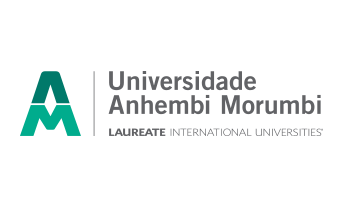 FICHA DE AVALIAÇÃOINICIAÇÃO CIENTÍFICA 2019/2Curso: Curso: Nome do(a) Bolsista: Nome do(a) Bolsista: Título do Plano de Trabalho do(a) Aluno(a): Título do Plano de Trabalho do(a) Aluno(a): Título do Projeto do(a) Orientador(a): Título do Projeto do(a) Orientador(a): Média do Histórico Escolar: Média do Histórico Escolar: Tipo de Bolsa Solicitada: Tipo de Bolsa Solicitada: Observações:Observações:Nota Final do Projeto (Valor 100 pontos) :Nota Final do Projeto (Valor 100 pontos) :ParâmetrosValorPontos obtidosProjeto do Orientador- Embasamento Teórico / Bibliografia20- Objetivo / Justificativa20- Metodologia / Cronograma de Atividades20Plano de Trabalho do AlunoDefinição dos Objetivos Gerais e Específicos do Trabalho do Aluno20Relevância da Participação do Aluno20Total100 pontosNome completo do avaliador:Assinatura: